Приложение к решению Думы Нижнеилимского муниципального района от «___» _________20___г. № ____Отчет мэра Нижнеилимского муниципального района о социально-экономическом положении района и о работе администрации Нижнеилимского муниципального района за 2017 год.г. Железногорск-Илимский,2018 годОглавление1 Общие положения Согласно устава муниципального образования «Нижнеилимский район», деятельность мэра Нижнеилимского муниципального района и администрации Нижнеилимского района в 2017 году была направлена на решение вопросов местного значения в соответствии с Федеральным законом от 06.10.2003 № 131-ФЗ «Об общих принципах организации местного самоуправления в Российской Федерации» и осуществление отдельных государственных полномочий, переданных органам местного самоуправления администрация Нижнеилимского муниципального района федеральными законами и законами Иркутской области.1 Социально-экономическое развитие Нижнеилимского района за 2017 годНижнеилимский район – муниципальное образование в северо-западной части Иркутской области. Площадь района – 18,9 тыс. кв. км, численность населения 49 049 человек. По численности населения район можно отнести к относительно крупным административным районам области. Характерен высокий уровень урбанизации – 81,1 % городского населения района. Нижнеилимский район граничит с Братским, Усть-Илимским, Усть-Кутским, Усть-Удинским районами.На территории района с 1 января 2006 года осуществляют деятельность 8 городских и 9 сельских поселений: г. Железногорск-Илимский – 23 643 чел.п. Новая Игирма – 9 496 чел.п. Рудногорск – 3 198 чел.п. Радищев – 956 чел.п. Янгель – 984 чел.п. Березняки – 1 789 чел.п. Речушка – 1 099 чел.п. Видим – 1 997 чел.п. Шестаково – 992 чел.п. Коршуновский – 792 чел.п. Новоилимск – 720 чел.п. Брусничный – 339 чел.п. Дальний – 290 чел.п. Заморский – 297 чел.п. Хребтовая – 1 281 чел.п. Соцгородок – 497 чел.п. Семигорск – 668 чел.Межселенные территории – 39 чел.п.ж.д.ст. Селезнево – 4 чел.п.ж.д.ст. Черная – 11 чел.п. Заярск – 18 чел.п. Миндей 2 – 6 чел.п. Миндей 1 – 1 чел.Экономику Нижнеилимского муниципального района определяют предприятия работающие в сфере добычи металлических руд, лесного хозяйства и представления услуг в этой области, обрабатывающем производстве (обработка древесины).	В 2017 году социально – экономическая ситуация в районе характеризуется ростом промышленного производства.Объем выручки от реализации продукции (работ, услуг) в 2017 году по крупным и средним предприятиям Нижнеилимского района, составляет – 27 588,53 млн.руб., в том числе: ПАО «Коршуновский ГОК» - 41,7 % (11 492,34 млн. руб.); предприятий лесного хозяйства и предоставление услуг в этой области – 4,3 % (1 183,15 млн. руб.); предприятий обрабатывающего производства – 41,6 % (11 467,62 млн. руб.).Удельный вес выручки предприятий малого бизнеса в выручке в целом по району в 2017 году составил – 7,5 % или 2 229,0 млн. рублей.Среднесписочная численность работающих в 2017 году, составила – 13,100 тыс. человек, по сравнению с аналогичным периодом прошлого года – снижение на 4,3 % (13,687 тыс. человек).Определяющий фактор оценки уровня жизни – среднедушевой денежный доход. В расчете на душу населения за 2017 г. он составил 24 275,4 руб., что на 100,4 % выше аналогичного периода прошлого года.Размер среднемесячной номинальной начисленной заработной платы за 2017 г. по крупным и средним предприятиям, составил – 44 862,3 руб., что на 104,5 % выше уровня 2016 года (42 931,3 руб.);Фонд оплаты труда за 2017 г., составил – 7 052,3 млн. руб., что на 100,02 % выше аналогичного периода прошлого года (7 051,2 млн. руб.);Одним из факторов, влияющим на уровень доходов населения, является своевременная и в полном объеме выплаченная заработная плата.По состоянию на 01.01.2018 г., в районе отсутствует задолженность по выплате заработной платы.Производство товаров, работ и услуг в целом по району, по сравнению с соответствующим периодом прошлого года, в сопоставимых ценах, увеличилось на 104,5 % и составило – 25 733,4 млн. рублей по крупным и средним предприятиям (по данным Иркутскстата). Рост объемов промышленного производства в 2017 году наблюдается в сфере: добыча полезных ископаемых – рост на 130,9 % (11 492,338 млн. руб. - 2017 г., 8 782,2 млн. руб. – 2016 г.), обрабатывающее производство – рост на 105,1 % (10 713,4 млн. руб. - 2017 год, 10 195,5 млн. руб. – 2016 год).Снижение объемов промышленного производства в 2017 году наблюдается в сфере: лесное хозяйство и предоставление услуг в этой области – на 52,3 % (1 932,8 млн. руб. - 2017 г., 4 055,9 млн. руб. – 2016 г.).Удельный вес отрасли добыча полезных ископаемых в структуре промышленности района составил – 44,7 %.В 2017 году объем инвестиций в основной капитал по крупным и средним предприятиям снизился на 44,6 % и составил – 840,287 млн.руб., по отношению к соответствующему периоду прошлого года 1 515,698 млн.руб.В лесном комплексе района лесозаготовительной и деревообрабатывающей деятельностью занимаются 64 хозяйствующих субъекта, занято 2,2 тыс. человек. Лесной фонд на территории района представлен единым лесным массивом с крупнейшими водоемами – Усть-Илимским и Братским водохранилищами. На территории Нижнеилимского района расположено три лесничества - Нижнеилимское лесничество, Северное лесничество, Падунское лесничество.	Лесных участков, находящихся в муниципальной собственности, на территории района, нет. Лесохозяйственную деятельность на территории района осуществляют 5 областных государственных автономных учреждения – Игирминский лесхоз, Рудногорский лесхоз, Шестаковский лесхоз, Падунский лесхоз, Северный лесхоз.Фактический объем заготовки древесины лесопромышленными предприятиями Нижнеилимского района за 2017 год, составил – 5 519,9 тыс. кубометров – 89,5 % к уровню 2016 года (6 167,5 тыс. кубометров).Основной объём переработки древесины производят предприятия располагающиеся на территории п. Новая Игирма:ЗАО «ЛДК Игирма»;ООО «СП СЭЛ Тайрику»;ООО «Лесресурс».Крупными и средними предприятиями Нижнеилимского района в 2017 году произведено:- пиломатериалов – 707 тыс. кубометров – 103,5 % к уровню 2016 года (683,2 тыс. кубометров);- технологической щепы – 484,7 тыс. кубометров – 100,85 % к уровню 2016 года (480,63 тыс. кубометров).2.1 Уровень заработной платы в бюджетных учреждениях районаОдним из основных направлений деятельности администрации Нижнеилимского муниципального района в 2017 году стало выполнение Плана мероприятий («дорожная карта») в отраслях социальной сферы, направленных на повышение эффективности сферы образования и культуры в муниципальном образовании «Нижнеилимский район», в части установления заработной платы. В целях исполнения Указов Президента РФ № 597 от 7 мая ., № 761 от 1 июня 2012 года, выполнены все рекомендации Правительства Иркутской области и министерства образования Иркутской области по доведению заработной платы педагогических работников общеобразовательных организаций, дошкольных образовательных организаций, организаций дополнительного образования детей и работников учреждений культуры до уровня заработной платы, определенного с учетом плана мероприятий («дорожной карты») по повышению эффективности и качества услуг в сфере образования и культуры.2.2 Ситуация на рынке труда Нижнеилимского районаЗа январь-декабрь 2017 года в Центр занятости населения обратилось за содействием в поиске подходящей работы 1 697 чел., в том числе 1 394 – не занятых трудовой деятельностью, против 1 962 и 1 627 чел. соответственно за 2016 года (снижение на 13,5 %).При содействии Центра занятости населения с начала года нашли работу 1 050 чел., или 61,9 % от общего числа обратившихся против 52,2 % за 2016 г.По состоянию на 31.12.2017 года состоит на учете в Центре занятости населения 498 чел. из них 496 не занятых трудовой деятельностью (на 31.12.2016 г. - 549 и 537 чел. соответственно).Число зарегистрированных безработных на 31.12.2017 года составило 431 чел. против 478 чел. на начало года (снижение на 47 чел.).Уровень зарегистрированной безработицы составил на 31.12.2017 года по району 1,78 %.По состоянию на 31.12.2017 года Центр занятости населения располагает сведениями о потребности предприятий в 491 работниках (332 на 31.12.2016 года).Нагрузка на одно свободное место составляет 1 чел., из не занятых трудовой деятельностью (на 31.12.2016 года – 1,6 чел.). Территориальная динамика и уровень безработицы по населенным пунктам Нижнеилимского района.На начало 2017 года на учете в ЦЗН в качестве безработных состояли 478 чел.В течение отчетного периода были признаны безработными 866 чел., или 62,1% от числа незанятых граждан, обратившихся за содействием в трудоустройстве.Из 1344 чел. состоявших на учёте в течение отчетного периода, снято с учета 916 безработных гражданина.  Из них трудоустроено - 497 чел., или 54,2 %, приступили к профессиональному обучению –108 чел., или 11,8 % от числа снятых с учёта безработных граждан.В результате, численность официально зарегистрированных безработных на конец отчетного периода, составила 431 чел., что на 47 чел., или на 9,8 % меньше, чем на начало текущего года.В составе безработных граждан, состоящих на учете на конец отчетного периода:женщины - 282 чел., или 65,4 %;жители сельской местности – 181 чел., или 42,0 %;жители г. Железногорск – 108 чел., или 25,0 %;уволенные по собственному желанию – 206 чел., или 47,8 %;уволенные по сокращению штата – 23 чел., или5,3 %;молодёжь в возрасте до 18 лет – 3 чел., или 0,7 %;молодёжь в возрасте до 29 лет – 84 чел., или 19,5 %;ищущие работу впервые (ранее не работавшие) – 43 чел., или 10,0 %;граждане, стремящиеся возобновить трудовую деятельность после длительного перерыва – 139 чел., или 32,2 %;Территориальная динамика и уровень безработицы по населенным пунктам Нижнеилимского района:Среди населенных пунктов Нижнеилимского района самый высокий уровень безработицы в п. Янгель – 2,38 %, Шестаково – 2,13 %, Радищев – 1,89 %, сельская местность – 4,86 %.В январе-декабре 2017 года органами занятости населения Иркутской области реализовывались следующие ведомственные целевые программы:1. "Содействие занятости населения Иркутской области на 2014-2020 годы"   утверждённая приказом министерства труда и занятости населения Иркутской области от 23 октября 2013года № 61-мпр. В Программе на 2017год запланировано участие 2 084 чел.Приняли участие 2 098 чел. или 100,7 % от запланированной численности.2.  "Организация стажировок выпускников организаций, осуществляющих образовательную деятельность, в целях приобретения ими опыта работы в Иркутской области в 2014-2020 годах".  В Программе запланировано на 2017 год участие 8 выпускников образовательных учреждений, в целях приобретения опыта работы. С начала года к стажировке приступили 8 выпускников, из них 5 чел. трудоустроено после истечения срока договора, в том числе 4 чел. по месту прохождения стажировки.2.3 Демографическая ситуацияДемографическая ситуация в Нижнеилимском районе на протяжении ряда лет в отрицательной динамике, чему свидетельствует ежегодное снижение численности постоянного населения. Снижение численности населения объясняется недостаточным уровнем развития малого и среднего бизнеса в большинстве городских и сельских поселений в том числе, в сфере промышленного производства, а также низким уровнем рождаемости и миграционным оттоком.Основными причинами выезда из Нижнеилимского района, являются:- население в возрасте с 15 до 18 лет выезжают в связи с поступлением и дальнейшем обучением в городах Иркутской области и городах других регионов;- население трудоспособного возраста выезжают по причинам личного (семейного) характера, переменой места работы супруга (супруги), приобретением жилья в городах Иркутской области и городах других регионов, суровыми климатическими условиями;- население старше трудоспособного возраста выезжают в связи с приобретением жилья в городах Иркутской области и городах других регионов в соответствии с нормами Федерального закона № 125-ФЗ от 25.10.2002 г. «О жилищных субсидиях граждан, выезжающих с районов Крайнего Севера и приравненных к ним местностям», причинам личного (семейного) характера.По предварительным данным статистики в Нижнеилимском районе по состоянию на 01.01.2018 г. проживает 48 232 человек (предварительно) (на 01.01.2017 г. – 49 049 чел.). За 2017 год родилось 530 чел. (2016 год - 596 чел.), умерло –700 чел. (2016 год -797 чел.). Естественная убыль составила - 170 человек (2016 год – 198 чел.). Прибыло в 2017 году – 1 079 человек (2016 год – 1 009 чел.), убыло 1 726 человек (2016 год – 1 670 чел.).  Миграционный отток за 2017 год, составил – 647 человек (2016 год - 661 чел.).Демографические показатели по Нижнеилимскому району:	Возрастная структура населения, такова:- моложе трудоспособного возраста – 21,5 %;- трудоспособного возраста – 52,6 %;- старше трудоспособного возраста – 25,9 %.2.4 Потребительский рынок	На потребительском рынке Нижнеилимского муниципального района по состоянию на 1 января 2018 года оказывают:услуги розничной торговли 429 предприятия торговли; 6 предприятий оптовой торговли;72 предприятий общественного питания;126 предприятия бытового обслуживания; 12 хлебопекарен; 7 кондитерских цехов.В целом по району обеспеченность торговыми площадями составляет 935,3 кв. м. на 1000 жителей, при минимальном нормативе обеспеченности населения площадью торговых объектов . на 1000 человек. Наиболее высокий уровень обеспеченности в г. Железногорск-Илимский, п. Новая Игирма, п. Рудногорск.Наиболее широкий спектр бытовых услуг получают жители г. Железногорск-Илимский и п. Новая Игирма (13 видов).Кроме того, на территории района имеются поселения в которых отсутствуют предприятия розничной торговли, общественного питания и бытового обслуживания: ст. Черная (11 чел.), п. Селезневский (41 чел.), ст. Мерзлотная (26 чел.), п. Заярск (18 чел.), ст. Сохатый (1 чел.), п. Миндей-2 (6 чел.), ст. Селезнево (4 чел.), д. Карстовая (13 чел.).На потребительском рынке Нижнеилимского муниципального района сохраняется тенденция развития стационарной торговой сети, появились объекты, оснащенные новейшим торгово-технологическим, холодильным, хлебопекарным и кондитерским оборудованием. Расширяется сеть магазинов самообслуживания (супермаркетов). На протяжении всего периода потребительский рынок района был насыщен основными продовольственными и непродовольственными товарами, а предлагаемый ассортимент разнообразным.Оборот розничный торговли за 2017 год составил – 4 793 573 тыс. руб. (в % к 2016 г. – 104,6), оборот общественного питания составил – 225 027 тыс. руб. (в % к 2016 г. – 101,9).В целях развития конкуренции на продовольственном рынке района ежегодно утверждаются схемы размещения нестационарных торговых объектов, проводятся месячники качества и безопасности (товаров и услуг, овощей, фруктов, пиротехнической продукции и т.д.) проводятся ярмарки-распродажи, в которых принимают участие местные товаропроизводители, садово-огороднические кооперативы и жители, имеющие ЛПХ: - праздничные - «Проводы Русской Зимы», «День металлурга», «Праздник Урожая 2017»;- сезонные универсальные ярмарки-распродажи, ярмарка-распродажа «Новогодняя». В рамках стабилизации ценовой ситуации на потребительском рынке района проводятся совещания с руководителями торговых предприятий, на которых рассматриваются вопросы ценообразования на товары первой необходимости, меры по сдерживанию роста цен. В рамках проекта «Социальная цена» на территории района организовано 2 предприятия торговли, где применяется скидка 10 % от розничной цены на такие товары как: молоко, масло сливочное, масло растительное, куры, рыба свежемороженая, сахар, крупа гречневая, сыр, мука. В рамках проекта «Социальный хлеб» на территории п. Новая Игирма 1 предприятие торговли (ИП Михайлов) реализует в своих магазинах хлеб «вчерашний» по цене 15 рублей за булку (при среднерозничной цене в поселке 33,0 руб. за булку), а также с 1 декабря 2015 года по талонам администрации Новоигирменского городского поселения малообеспеченным семьям отпускается ежедневно бесплатно 1 булка хлеба на семью, в г. Железногорск-Илимский функционирует благотворительный магазин, где цена на реализуемые вещи составляет до 500 руб., а для пенсионеров, граждан с ограниченными возможностями, многодетных семей, одиноких мам, выпускников детских домов, при наличии удостоверяющих документов, осуществляется бесплатное получение вещей.Организован «Пункт выдачи горячих обедов» для граждан попавшим в трудные жизненные обстоятельства, а также стоящих на учете в управлении социальной защиты населения. За 2017 год в «Пункте выдачи благотворительных обедов» получили горячее питание 5 384 человека, из них 4 484 взрослых, 900 детей. На территории г. Железногорск-Илимский розничную продажу товаров осуществляют 3 магазина федеральных сетей: магазин «Светофор», магазин «ЭКОНОМиЯ», магазин «Абсолют».Лицензирование розничной продажи алкогольной продукции на территории Нижнеилимского муниципального района осуществляется в соответствии с Федеральным законом от 22.11.1995 года № 171-ФЗ «О государственном регулировании производства и оборота этилового спирта, алкогольной и спиртосодержащей продукции», (в редакции Федерального закона от 21.07 2005 года № 102-ФЗ). По состоянию на 01.01.2018 года на территории муниципального образования «Нижнеилимский район» розничная продажа алкогольной продукции осуществлялась 38 предприятиями (юридическими лицами) имеющим лицензию на розничную продажу алкогольной продукции (из них 15 предприятий (юридических лиц) имеющих лицензии на розничную продажу алкогольной продукции выданных другими муниципальными образованиями Иркутской области) в 145 обособленном подразделении, в том числе: в 128 магазинах (из них в 41  обособленных подразделениях (магазинах) по лицензиям Усть-Кутского муниципального образования, Службы потребительского рынка и лицензирования Иркутской области) в 17 предприятиях общественного питания (из них в 5 обособленных подразделениях (закусочные) по лицензиям Службы потребительского рынка и лицензирования Иркутской области, Усть-Кутского муниципального образования).В соответствии со статьей 23.2. «Лицензионный контроль за производством и оборотом этилового спирта, алкогольной и спиртосодержащей продукции» Федерального закона от 22 ноября 1995 года N 171-ФЗ "О государственном регулировании производства и оборота этилового спирта, алкогольной и спиртосодержащей продукции и об ограничении потребления (распития) алкогольной продукции", лицензирующим органом администрации Нижнеилимского муниципального района в 2017 году в соответствии с Административным регламентом предоставления государственной услуги по выдаче, переоформлению, продлению срока действия, прекращению действия лицензии на розничную продажу алкогольной продукции на территории Иркутской области (Утвержденным приказом Службы потребительского рынка и лицензирования Иркутской области от 12 ноября 2012 г. N 26-спр) проведены следующие административные процедуры:- выдано 8 лицензии на розничную продажу алкогольной продукции;- переоформлено 10 лицензий на розничную продажу алкогольной продукции;- продлен срок действия 11 лицензий на розничную продажу алкогольной продукции;- прекращено действие 11 лицензий на розничную продажу алкогольной продукции, из них 6 лицензий по заявлениям лицензиатов.Государственная пошлина за выдачу (переоформление, продление срока действия) лицензий на розничную продажу алкогольной продукции за 2017 год составила 1 526,5 тысяч рублей.За аналогичный период прошлого года год лицензирующим органом администрации Нижнеилимского муниципального района было выдано 2 лицензии на розничную продажу алкогольной продукции, 14 лицензий переоформлены, количество лицензий, срок действия которых продлен – 20, количество прекращенных лицензий – 12.Государственная пошлина за выдачу (переоформление) лицензий на розничную продажу алкогольной продукции составила 2 406,0 тысяч рублей.По состоянию на 01.01.2018 года на территории Нижнеилимского муниципального района отсутствуют объекты лицензирования в следующих населенных пунктах имеющих торговую сеть: п. Брусничный, п. Соцгородок, п. Заморский. Отсутствие объектов лицензирования в этих поселках не позволяет жителям приобрести легальную алкогольную продукцию, в результате чего увеличивается степень риска отравлений фальсифицированной алкогольной продукцией, рост объемов самогоноварения. За нарушения в сфере оборота алкогольной и спиртосодержащей продукции в 2017 году контролирующими и правоохранительными органами района на нарушителей наложено штрафных санкций на сумму 88,5 тыс. рублей. 2.5 Развитие сельского хозяйстваПо состоянию на 01.01.2018 года на территории Нижнеилимского муниципального района зарегистрировано, как сельскохозяйственные предприятия, ООО «Совхоз Коршуновский», крестьянско-фермерские хозяйства (далее КФХ) и индивидуальные предприниматели без образования юридического лица в том числе: г. Железногорск-Илимский  КФХ Агафонова А.С ОКВЭД – 01.1 растениеводство;п. Березняки: КФХ Перфильева А.Н. – 01.11.2 – выращивание картофеля, столовых корнеплодов;КФХ Марьина В.В. – 01.13 – выращивание овощей, бахчевых, корнеплодных и клубнеплодных;ИП Зарубин А.А. – 01.5 – смешанное сельское хозяйство.п. Новоилимск:КФХ Карасева О.В. – 01.41 – разведение молочного КРС, производство сырого молока;п. Речушка:КФХ Видецких А.И. - 01.41 – разведение молочного КРС, производство сырого молока;п. КоршуновскийКФХ Хромовских В.Н. – 01.41 – разведение молочного КРС, производство сырого молока;     п. Новая Игирма  КФХ Евдокимов Д.А. - 01.41 – разведение молочного КРС, производство сырого молока.     В 2017 году двумя хозяйствующими субъектами (КФХ Карасев О.В.; КФХ Видецких А.И.) было заключено соглашение о сотрудничестве с Министерством сельского хозяйства Иркутской области.В рамках заключенного соглашения КФХ Карасева О.В. была получена субсидия на приобретение элитного поголовья в сумме 89 тысяч рублей, что составляет 50 % от стоимости приобретенного поголовья.Фермерским хозяйством в племенном репродукторе по разведению КРС симментальской породы было приобретено 2 головы крупного рогатого скота.Отчетность о деятельности КФХ представляется в Министерство сельского хозяйства Иркутской области и в органы статистики.В соответствии с заключенным соглашением о сотрудничестве с Министерством сельского хозяйства, КФХ Видецких А.И.  было включено в реестр заявок о необходимости заготовки деловой древесины для реализации мероприятий, связанных со строительством, ремонтом зданий и сооружений (ограждением территории крестьянского- фермерского хозяйства). Требуемый объем древесины составил 0,692 тыс. куб. м. 	Отчетность о деятельности КФХ представляется в Министерство сельского хозяйства Иркутской области и в органы статистики.В 2017 году в рамках федерального статистического наблюдения предоставлены отчеты по Формам №№ 2 и 3-фермер отчитались 3 хозяйствующих субъекта, а именно КФХ Карасева О.В.; КФХ Хромовских В. Н.; ИП Зарубин А.А. В 2017 году на территории Нижнеилимского района было проведено расширенное выездное совещание и круглый стол с участием специалистов Министерства сельского хозяйства Иркутской области во главе с министром сельского хозяйства Иркутской области Сумароковым И.П.. Темой проведенного круглого стола было развитие агропромышленного комплекса на территории Нижнеилимского муниципального района.Рабочая группа посетила ряд территорий Нижнеилимского муниципального района, встретилась с главами личных подсобных хозяйств. Работе хозяйств были даны высокие оценки, были обозначены перспективы и возможности дальнейшего развития при регистрации КФХ, было указано на необходимость участия в конкурсном отборе и получения государственной поддержки.В 2017 году были зарегистрированы 4 крестьянских (фермерских) хозяйства. КФХ Карасева О.В.; КФХ Видецких А.И.; КФХ Марьина В.В.; КФХ Евдокимова Д.А.В рамках Государственной программы развития сельского хозяйства и регулирования рынков сельскохозяйственной продукции, сырья и продовольствия на 2014-2020 годы, утвержденной Постановлением Правительства Иркутской области от 9 декабря 2013 года № 568-пп и в соответствии с Положением о предоставлении начинающим фермерам Иркутской области грантов на создание и развитие крестьянского (фермерского) хозяйства в случае производства и (или) переработки (в том числе на арендованных основных средствах) сельскохозяйственной продукции, выполнения работ и оказания услуг в области сельского хозяйства, в 2017 году главами двух  КФХ (Карасев О.В., Видецких А.И.)  подготовлены пакеты документов для участия в конкурсном отборе на признание начинающими фермерами и получения субсидии в виде грантов на поддержку начинающих фермеров.Однако ни один из заявителей не был допущен до конкурсного отбора. В 2018 году данные хозяйствующие субъекты намерены повторно принять участие в конкурсном отборе на признание начинающими фермерами и получения субсидии в виде грантов на поддержку начинающих фермеров.По имеющимся данным по состоянию на 01.01.2018 года поголовье сельскохозяйственных животных в разрезе КФХ приведены в таблице № 1Таблица № 1На территории Нижнеилимского района содержатся также личные подсобные хозяйства.Данные о поголовье скота в ЛПХ Нижнеилимского района в динамике 2011-2017годов приведены в таблице № 2Таблица №2Данные о количестве дворов, поголовья крупного рогатого скота, в том числе коров, находящегося в собственности у ЛПХ в разрезе поселений по состоянию на 01.01.2018 года приведены в Таблице №3 Таблица №3 	Граждане, имеющие личные подсобные хозяйства, имеют возможность обеспечивать поголовье кормами, проблем с заготовкой сена для зимне-стойлового содержания животных нет. Хотя следует отметить дороговизну комбикормов и кормовой смеси. Состояние других личных подсобных хозяйств не настолько показательно по количеству КРС и в основном на содержании находятся по 1-2 животному для собственных нужд.В настоящее время на территории Нижнеилимского муниципального района ведется целенаправленная работа, предусмотренная требованиями Федерального закона от 24.07.2002 года № 101-ФЗ «Об обороте земель сельскохозяйственного назначения», а именно:- составлен перечень участников долевой собственности;- составлен список лиц, земельные доли которых могут быть признаны невостребованными, - проведены общие собрания участников долевой собственности;- составлен проект межевания земельного участка, находящегося в долевой собственности. 	Так данные по земельным долям в разрезе поселений представлены в таблице №5Таблица №5Органы местного самоуправления поселений наделены правом обратиться в суд с требованием о признании права муниципальной собственности на невостребованные земельные доли. Однако это право в 2017 году не реализовывалось в связи с отсутствием на территориях поселений хозяйствующих субъектов, заинтересованных в аренде этих земель.В соответствии с Бюджетным Кодексом Российской Федерации, Федеральным законом от 06.10.2003 года № 131-ФЗ «Об общих принципах организации местного самоуправления в Российской Федерации», Федеральным законом от 28.06.2014 года № 172-ФЗ «О стратегическом планировании в Российской Федерации», Порядком разработки, реализации и оценки эффективности реализации муниципальных программ администрации Нижнеилимского муниципального района, утвержденным Постановлением администрации Нижнеилимского муниципального района от 23.10.2013 года № 1728, руководствуясь Уставом муниципального образования «Нижнеилимский район», Постановлением администрации Нижнеилимского муниципального района от 01.09.2017 года № 625 была утверждена муниципальная программа «Экономическое развитие» на 2018-2023 годы. В составе муниципальной программы 3 подпрограммы: Подпрограмма 1 «Малое и среднее предпринимательство»; Подпрограмма 2 «Сельское хозяйство»; Подпрограмма 3 «Потребительский рынок».2017 году разработано и утверждено Постановлением   администрации Нижнеилимского муниципального района от 19.05.2017 года № 338 «Положение о проведении районного смотра-конкурса и выставки-распродажи сельскохозяйственной продукции «Праздник урожая – 2017»».В данном конкурсе приняло участие 4 команды: СОТ «Лесная поляна», СНТ «Сосновый бор», ПСОК «Таёжный», СОНТ «Строитель».В соответствии с Распоряжением администрации Нижнеилимского муниципального района от 06.09.2017 года № 266 «О перечислении денежных средств на проведение районного смотра-конкурса «Праздник урожая 2017» участникам вручены денежные премии.В целях формирования отраслевой стратегии развития агропромышленного комплекса Иркутской области до 2030 года, администрацией Нижнеилимского муниципального района был представлен проект стратегии социально-экономического развития АПК Нижнеилимского муниципального района на 2018-2030 годы. В соответствии со статьей 8 Федерального закона от 7 июля 2003 года № 112-ФЗ "О личном подсобном хозяйстве", учет личных подсобных хозяйств осуществляется в похозяйственных книгах, которые ведутся органами местного самоуправления поселений.Ведение похозяйственных книг осуществляется на основании сведений, представленных на добровольной основе гражданами, ведущими личное подсобное хозяйство. Сведения собираются ежегодно по состоянию на 1 июля путем сплошного обхода хозяйств и опроса членов хозяйств в период с 1 по 15 июля. На основании Приказа Минсельхоза России № 345 от 11.10.2010 года, согласно графику совместных проверок совместно с ОГБУ «Нижнеилимская СББЖ» проведены обследования ведения похозяйственных книг органами местного самоуправления поселений Нижнеилимского района. В целом по району динамика основных показателей сельского хозяйства выглядит следующим образом:Данные о количестве поголовья КРС, находящегося в собственности у ЛПХ по состоянию на 01 июля 2017 года приведены ниже:  2.6 Развитие малого и среднего бизнесаРазвитие малого и среднего бизнеса является одним из наиболее значимых направлений деятельности органов власти всех уровней в рамках решения вопросов социально-экономического развития территорий и смягчения социальных проблем.Деятельность в сфере малого и среднего бизнеса характеризуется высокой степенью риска, значительной зависимостью от инициативы и личных способностей руководителя предприятия, финансовой и коммерческой неустойчивостью, низким уровнем финансовых резервов, сравнительно небольшим объемом хозяйственной деятельности, небольшой численностью работников и ограниченным числом управленческого персонала.Выручка от реализации продукции (работ, услуг) в 2017 году по предприятиям малого и среднего бизнеса, составляет – 2 229,0 млн.руб., по сравнению с прошлым годом, в сопоставимых ценах, рост на 106,7 %.Согласно данных Единого реестра субъектов малого и среднего предпринимательства по состоянию на 01.01.2018 года, на территории Нижнеилимского муниципального района зарегистрировано: 348 юридических лица относящихся к субъектам малого и среднего предпринимательства (01.01.2017 г. - 300) и 756 индивидуальных предпринимателей без образования юридического лица (01.01.2017 г. - 838).Численность работающих на малых и средних предприятиях осталась на уровне 2016 года и по состоянию на 01.01.2018 года составила 2 002 человека. В 2017 году поддержка СМиСП осуществлялась в соответствии с постановлением администрации Нижнеилимского муниципального района от 11.11.2013 года № 1847 «Об утверждении муниципальной программы администрации Нижнеилимского муниципального района «Устойчивое развитие экономики на 2014-2017 годы», подпрограммой «Поддержка и развитие малого и среднего предпринимательства в Нижнеилимском муниципальном районе на 2014-2017 годы».Из-за отсутствия в 2017 году субсидии на проведение мероприятий государственной поддержки малого и среднего предпринимательства из Федерального и регионального бюджета, финансовая поддержка СМиСП на территории Нижнеилимского муниципального района не оказывалась.В рамках муниципальной программы «Устойчивое развитие экономики на 2014-2017 годы» субъектам малого и среднего предпринимательства Нижнеилимского района оказывалась консультативная помощь в части открытия собственного бизнеса, регистрации ИП, выбора форм налогообложения. По факту обращения предоставлялась информация о мерах гарантийной поддержки субъектов малого и среднего предпринимательства в моногородах и программе стимулирования кредитования СМиСП.По факту проведения 1-ой Байкальской конференции по социальному предпринимательству «Синергия бизнеса и социальной инициативы» были освещены вопросы социального предпринимательства в сфере предоставления социальных услуг населению, были представлены модели взаимодействия органов местного самоуправления и социального предпринимательства для развития территории. Вся информация была размещена на сайте администрации Нижнеилимского района.В средствах массовой информации была размещена информация в рамках проведения 2-ой Международной Байкальской ярмарки франшиз.С целью повышения информированности субъектов малого и среднего предпринимательства на территории района в рамках реализации программ поддержки малого и среднего предпринимательства, обеспечения благоприятных условий по оказанию поддержки СМСП и формирования позитивного общественного мнения по вопросам поддержки СМСП администрацией Нижнеилимского муниципального района было заключено соглашение о взаимодействии и сотрудничестве с микрокредитной компанией «Фонд микрокредитования Иркутской области».Кроме того, СМСП проинформированы о деятельности Иркутского областного гарантийного фонда.Всего в 2017 году консультативная поддержка по различным вопросам была предоставлена 64 хозяйствующим субъектам и заинтересованным лицам.2.7 Народным инициативам - региональная поддержка.В течение семи лет Нижнеилимский муниципальный район принимает участие в реализации программ, в основе которых лежат предложения, принятые на референдумах и народных сходах.В 2011 году на программу «Народный бюджет» Правительством области из областного бюджета району было выделено 26 012 тыс. рублей, в том числе на мероприятия в рамках полномочий района 2119 тыс. рублей, которые были направлены на улучшение материально-технической базы образовательных учреждений в сумме 1572 тыс. рублей, учреждений здравоохранения – 547 тыс. рублей. В 2012 году консолидированный бюджет программы «Народные инициативы», составил - 22 887,1 тыс. рублей, из них средства областного бюджета 20 848,8 тыс. рублей.В 2013 году сумма средств составила – 43 773,6 тыс. рублей из них средства областного бюджета 39 485,4 тыс. рублей. В том числе 13184,0 тыс. рублей консолидированного бюджета были предоставлено администрации Нижнеилимского муниципального района для реализации полномочий в рамках Федерального Закона 131-ФЗ. Денежные средства были направлены на нужды учреждений образования в сумме 12586,1 тыс. рублей и на нужды учреждений культуры в сумме 598 тыс. рублей.В 2014 году - 19 310,76 тыс. рублей, в том числе из средств областного бюджета 17 577,3 тыс. рублей. В 2015 году на реализацию мероприятий перечня проектов народных инициатив направлено 13 299,14 тыс. рублей, в том числе из средств областного бюджета – 11 443,0 тыс. рублей.             Средства, направленные на реализацию мероприятий перечня народных инициатив в 2016 году, составили - 12 491,71 тыс. рублей, в том числе средства субсидии – 10 763,33 тыс. рублей.             В 2017 году консолидированный бюджет на реализацию мероприятий перечня проектов народных инициатив составил 23 486,79 тыс. рублей, в том числе средства областного бюджета – 20 384,4 тыс. рублей. Из них 11 764,7 тыс. рублей были направлены на реализацию мероприятий в рамках полномочий района и были распределены следующим образом: развитие и укрепление материально-технической базы образовательных организаций в сумме 9 370,8 тыс. рублей, приобретение музыкальных инструментов для учреждений культуры 2 393,9 тыс. рублей. Денежные средства доводимые до администраций городских и сельских поселений направлены на решение первоочередных нужд, определенных на референдумах и сходах граждан. Данные о расходовании средств консолидированного бюджета в разбивке по годам приведены ниже.2.8 Социально - экономическое партнерство в 2017 году.В рамках заключенных соглашений о социально экономическом партнерстве между администрациями МО Нижнеилимского района и хозяйствующими субъектами в 2017 году сумма поступивших средств составила – 12 669 тыс. рублей.Так, по заключенным соглашениям социально-экономического партнерства в МО «Железногорск-Илимское ГП» денежные средства в сумме 583 тыс. рублей были направлены на:- физкультурно-спортивные мероприятия – 68 тыс. руб.;- мероприятия, посвященные 9 мая, в том числе адресная помощь ветеранам – 100 тыс. руб.;- адресная помощь инвалидам, многодетным семьям, реабилитационным центрам – 70 тыс. руб.;- акция «Школьный портфель» - 24 тыс. руб.;- скидки пенсионерам на предоставление банных услуг – 250 тыс. руб.;- акция «Служба быта для пожилого человека» - 71 тыс. руб.В Видимском ГП за счет средств предприятий ООО «Вудпром», ООО «Базис», произведены ремонтные работы в учреждениях бюджетной сферы, выполнены работы на сумму 9 111 тыс. рублей в МОУ «Видимская СОШ» и начальной школе п. Каймоновский.В рамках соглашения между администрацией Нижнеилимского муниципального района и Благотворительным фондом «Сибирский характер» были реализованы социальные проекты, обеспечивающие наиболее эффективное решение социальных проблем на сумму 1467 тыс. рублей, в частности был приобретен автомобиль УАЗ-220695-04 кат В (автобус пассажирский 8м.+ 1 водительское), который был передан в Соцгородское СП. Сумма средств составила 750,0 тыс. рублей.На сумму 348,0 тыс. рублей была приобретена мебель для детского сада в п. Шестаково.Значительные средства были направлены на приобретение технологического оборудования, строительных материалов для образовательных учреждений района.Средства, полученные администрациями муниципальных образований в 2017 году, были направлены на социально значимые мероприятия такие как, проведение спортивных мероприятий, проведение музыкальных фестивалей, оказание помощи детям-инвалидам, многодетным семьям, ветеранам, благоустройство территорий, оснащение мест общего пользования и пр.В 2017 году хозяйствующими субъектами оказывалась материальная и финансовая помощь в проведении социально-значимых мероприятий без заключения соглашений о социальном партнерстве.Спонсорская помощь без заключения соглашений составила 7 929,0 тыс. рублей. Хотелось бы отметить некоторых из них:С помощью ООО «Дельта-Плюс» было обновлено программное обеспечение в МКУК «Историко-художественный музей им. академика М.К. Янгеля», сумма средств составила 120,0 тыс. рублей.За счет средств Благотворительного фонда Ю. Тэна в сумме 88 тыс. рублей было приобретено цифровое фортепиано для учащихся МБУДО «Детская школа искусств».      АО «Янгелевский ГОК» помог приобрести спортивный инвентарь и оргтехнику МКОУ «Янгелевская СОШ» на сумму 509 тыс. рублей.За счет средств ООО «Северный ветер» обустроена скважина воды для МОУ «Соцгородокская СОШ», произведена спецоценка здания школы, приобретены учебники объем работ оценивается в 313,0 тыс. рублей.За счет средств благотворительного фонда М. Седых был отремонтирован бассейн в МДОУ «Детский сад № 1 «Лесная полянка», приобретены входные двери в МДОУ «Ручеек» п. Березняки, приобретался спортинвентарь и был оплачен проезд спортсменов на соревнования. Общая сумма спонсорской помощи составила 707 тыс. рублей.Непосредственно за счет средств депутата Законодательного собрания Иркутской области М.В.Седых была отремонтирована кровля в МБДОУ «ЦРР Д/с «Золотая рыбка», - 250,0 тыс. руб.Кроме того, на сумму 200,0 тыс. руб. была оказана помощь в приобретении товарно-материальных ценностей для МДОУ «Березка» п. Рудногорск.За 2017 год материальная и финансовая поддержка, оказанная хозяйствующими субъектами в рамках заключенных соглашений и спонсорской помощи без заключения соглашений на территории Нижнеилимского муниципального района составила 20 598,0 тыс.рублей, что на 993 тыс. рублей больше чем в 2016 году.В рамках исполнения социальных мероприятий, включенных в соглашения о социально-экономическом сотрудничестве между Правительством Иркутской области и хозяйствующими субъектами на территории Нижнеилимского муниципального района, были освоены денежные средства в сумме 15 617,0 тыс. рублей.ООО «Русская лесная группа», оказана значительная спонсорская помощь муниципальным учреждениям Нижнеилимского района в сумме 4 521 тыс. рублей, в том числе были установлены пластиковые окна в музее им. М.К. Янгеля на сумму 190,82 тыс. рублей, произведен ремонт кровли здания МБУДО «ДШИ» в сумме 1 726,28 тыс. рублей, приобретены кабинки для раздевалок и электрооборудование для котельной МОУ «Новоигирминская СОШ № 1» в сумме 622,49 тыс. рублей,  произведена замена осветительных приборов в МОУ «Новоигирминская СОШ № 3» на сумму 251,7 тыс. рублей, был произведен ремонт кровли, установка входных дверей и пластиковых окон в МБДОУ «Огонек» на сумму 984,8 тыс. рублей.За счет средств АО «Группа Илим» было приобретено оборудование для кинотеатра МБУК «Районного дома культуры «Горняк» на сумму 7 000,0 тыс. рублей.За счет средств ООО «Иркутская нефтяная компания» в сумме 1 876,0 тыс. рублей была приобретена в том числе мебель для МДОУ «Березка». п. Рудногорск в сумме 200,0 тыс. рублей, был оснащен оборудованием ДК «Орфей», сумма средств составила 300,0 тыс. рублей, была оказана финансовая помощь многодетной семье Прошкиных из г. Железногорск-Илимский на приобретение микроавтобуса в сумме 500 тыс. рублей, была оказана помощь в проведении ремонта обелиска жителям Нижнеилимского района, погибшим в горячих точках, сумма средств составила 346 тыс. рублей. Средства в сумме 300,0 тыс. рублей были направлены на покупку ГСМ АИ-95 для содержания взлетно-посадочной полосы аэропорта в г. Железногорск-Илимский. 3 Исполнение бюджета районаОсновные параметры исполнения бюджета муниципального образования «Нижнеилимский район» (далее – бюджет района) в 2016-2017 годах представлены в следующей таблице:Исполнение бюджета района по доходам за 2017 год составило 1 661 853,4 тыс. рублей. К исполнению 2016 года (1 466 584,8 тыс. рублей) увеличение на 195 268,6 тыс. рублей (113%):Поступление налоговых и неналоговых доходов за 2017 год составило 443 830,8 тыс. рублей. К исполнению 2016 года (434 166,9 тыс. руб.) увеличение на 9 663,9 тыс. руб.(102%):В 2017 году по отношению к 2016 году наблюдается увеличение безвозмездных поступлений в бюджет района на 185 604,7 тыс. рублей (118%):Изменение объема трансфертов по видам безвозмездных поступлений с наибольшим отклонением:1. увеличение нецелевых безвозмездных поступлений в форме дотации на сбалансированность, субсидии на выравнивание на 26 838,1 тыс. рублей обусловлено положительным рассмотрением вопроса несбалансированности бюджета района, в связи с тем, что на особом контроле Правительства Иркутской области находились следующие вопросы:- недопущение кредиторской задолженности по заработной плате с начислениями и оплате коммунальных услуг;  - выплата заработной платы с начислениями на нее за декабрь 2017 года в декабре текущего года;- выполнение долговых обязательств по полученным бюджетным кредитам.  2. увеличение целевых безвозмездных поступлений в виде субсидий на 165 518,1 тыс. рублей, в том числе:+103 265,6 тыс. рублей субсидия местным бюджетам из областного бюджета на формирование районных фондов финансовой поддержки поселений Иркутской области, в связи с тем, что с 01.01.2017 года муниципальным районам Иркутской области предоставляются данные субсидии для дальнейшего распределения поселениям;+62 252,5 тыс. рублей субсидии местным бюджетам из областного бюджета на софинансирование полномочий местного бюджета, в связи с вхождением в государственные программы Иркутской области;3. уменьшение целевых безвозмездных поступлений в виде субвенций на 6 263,4 тыс. рублей, в том числе:-6 263,4 тыс. рублей субвенции на осуществление государственных полномочий, предоставляемые бюджету района в целях выполнения делегированных полномочий, в связи с уточнением потребности.Исполнение бюджета района по расходам за 2017 год составило 1 589 821,7 тыс. рублей. К исполнению 2016 года (1 446 142,1 тыс. рублей) увеличение на 143 679,6 тыс. рублей (110%):Основное направление расходной части бюджета района – обеспечение функционирования социальной сферы района: образование, культура, социальная политика, физическая культура и спорт. Расходы по данному направлению в 2017 году составили 1 309 212,8 тыс. рублей или 82% от общего объема исполнения бюджета района по расходам, что на 36 364,0 тыс. рублей больше по отношению к расходам на социальную сферу в 2016 году, составляющим 1 272 848,8 тыс. рублей.По результатам исполнения бюджета района в 2017 году достигнуто снижение просроченной кредиторской задолженности на конец 2017 года по сравнению с ее объемом на начало года на 5 143,3 тыс. рублей, или на 49%: Объем просроченной кредиторской задолженности на конец 2017 года составил 5 424,6 тыс. рублей. Анализ структуры просроченной кредиторской задолженности показывает уменьшение задолженности по всем направлениям расходов. Просроченная кредиторская задолженность по социально значимым расходам, в первую очередь, по коммунальным услугам, не допущена.В 2017 году проведено поэтапное снижение дефицита бюджета района: по итогам 2017 года удалось уменьшить первоначальный плановый показатель дефицита (-21 549,0 тыс. рублей), фактически бюджет района исполнен с профицитом 72 031,7 тыс. рублей. Проведенные в 2017 году мероприятия по управлению муниципальным долгом позволили сократить долговые обязательства по полученным в 2014-2015 годах бюджетным кредитам с 67 190,3 тыс. рублей до 4 028,6 тыс. рублей.С целью обеспечения конституционных прав граждан на получение информации, соблюдения принципа прозрачности (открытости) бюджета, начиная с 2015 года осуществляется публикация брошюры «Бюджет для граждан» на официальном информационном сайте муниципального образования «Нижнеилимский район». Для того чтобы данная информация стала понятной людям без специального финансового образования, с использованием механизмов графической визуализации информации, осуществляется специальная обработка данных, содержащихся в Решении о бюджете и иной бюджетной документации.В 2017 году проведен конкурс проектов по предоставлению бюджетов, по результатам Финансовое управление администрации Нижнеилимского муниципального района награждено дипломом II степени за 2 место в номинации «Лучший проект бюджета для граждан».4 Организация работы в сфере контрактной системы закупокПоказатели деятельности отдела свидетельствуют о достижении целей, устанавливаемых в рамках реформирования системы закупок, проводимых Правительством Российской Федерации, Правительством Иркутской области.Общая сумма экономии по итогам размещения заказов за 2017 год составила 3 млн. 042 тыс. рублей, за 2016 год составила 1 млн. 388 тыс. рублей, за 2015 год составила 3 млн. 23 тыс. рублей за 2014 год составляла 3 млн. 8 тыс. рублей.За истекший период отделом принято в обработку 430 заявки. В соответствии с требования статьи 80 Федерального закона 44-ФЗ отделом дважды проведён, «предварительный отборов участников закупки в целях оказания гуманитарной помощи либо ликвидации последствий чрезвычайных ситуаций природного или техногенного характера» которые признаны не состоявшимся в связи с отсутствием заявок.Вынесено 1 (одно) Постановление УФАС по Иркутской области по ч. 2 ст. 7.30 КоАП РФ, наложен штраф в сумме 30000,00 рублей.Подано 4 (четыре) жалобы участниками размещения заказа в УФАС по Иркутской области на действия заказчика, уполномоченного орган администрации Нижнеилимского муниципального района в лице отдела по регулированию контрактной системы в сфере закупок, комиссий по размещению заказов  при проведении электронных аукционов на право заключения контрактов:1.«Выборочный капитальный ремонт здания МОУ "Рудногорская СОШ" Нижнеилимский район, п.Рудногорск, ул.Школьная, 1» заказчик администрация Нижнеилимского муниципального района – была подана одна жалоба которая признана необоснованной, предписание не выдано.2. «Работы по выборочному капитальному ремонту строительных конструкций здания», заказчик Муниципальное общеобразовательное учреждение "Железногорская средняя общеобразовательная школа № 1", было подано две жалобы, которые признаны необоснованными, предписания не выданы.3. «Поставка рояля» заказчик Муниципальное бюджетное учреждение дополнительного образования "Детская школа искусств" г. Железногорск-Илимский - была подана одна жалоба которая признана необоснованной, предписание не выдано.Так же при размещении заказов было подано 10 запросов на разъяснения положение документации об электронном аукционе, на все даны ответы в сроки предусмотренные законодательством. За истекший период 2017 года в части нарушений законодательства о закупках по результатам проверок Финансовым управлением администрации Нижнеилимского муниципального района нарушений Федерального закона от 05.04.2013 года №44-ФЗ «О контрактной системе в сфере закупок товаров, работ, услуг для обеспечения государственных и муниципальных нужд» не выявлено.5 Управление и распоряжение муниципальной собственностью1. Подготовлено и заключено 20 договоров аренды на земельные участки  общей площадью  204430 кв.м. Сравнительный анализ переданных в аренду земельных участков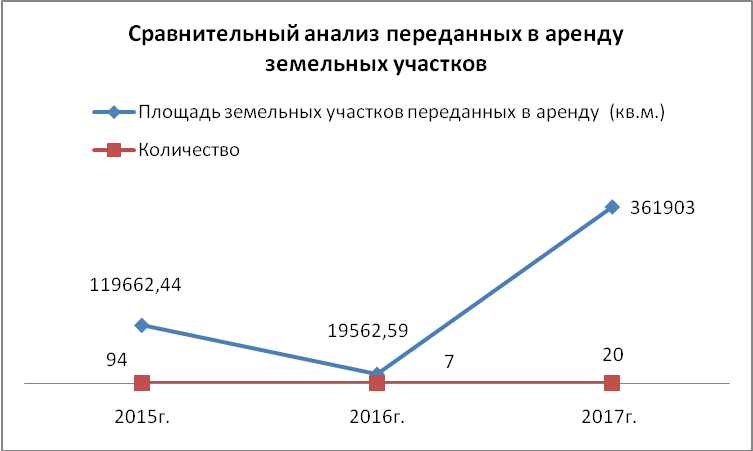 2. Подготовлено и заключено 26 договоров купли продажи земельных участков на общей площадь 33002 кв.м..Сравнительный анализ, переданных в собственность за плату земельных участков         3. Подготовлены и заключены 5 договоров безвозмездного пользования земельные участки на общую площадь 46 712  кв.м.Сравнительный анализ, переданных в безвозмездное пользование земельных участков 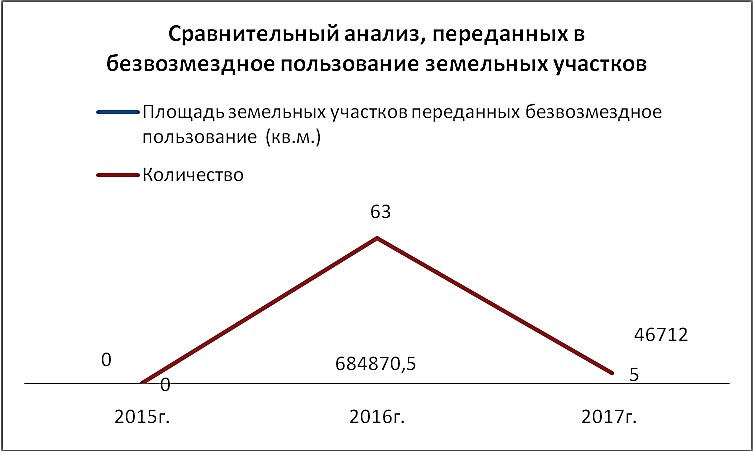        Большое количество заключенных договоров безвозмездного пользования земельных участков в 2016 г. обусловлено заключением договоров на земельные участки под объектами образования (школы, детские сады), объектами культуры.       4. Передаче землеустроительной документации, связанной с осуществлением полномочий по распоряжению земельными участками государственная собственность на которые не разграничена, передаваемые городским поселениям: 5. Передача имущества в связи с разграничением полномочий6. Реализация полномочий в сфере приватизации муниципального имуществаПо состоянию на 31.12.2017г. заключено и зарегистрировано 2 договора купли-продажи недвижимого имущества с субъектами малого и среднего предпринимательства.  7. Претензионно-исковая работаДля защиты имущественных интересов МО «Нижнеилимский район» за отчетный период Департаментом предъявлено 72 иска, на общую сумму 4 217 259,01 руб.:в отношении муниципального имущества 68 – на сумму 1 953 715, 07 руб., в отношении земельных участков 4- на сумму 2 263 543,94 руб. Необходимо отметить следующие судебные споры, имеющие важное политическое значение для района, а также принесшие значительный доход в бюджет МО «Нижнеилмский район»: О взыскании задолженности по арендной плате ОАО «Шумиловский леспромхоз» на сумму 1 967 295,41 рублей.О взыскании задолженности по арендной плате ОАО «Коршуновский ГОК» на сумму 296 248,53 рублей.По состоянию на 31.12.2017г. на исполнении в Нижнеилимском районном отделе судебных приставов УФСС приставов по Иркутской области 55 исполнительных производств на общую сумму 3 963 087, 51 рубля.На постоянной основе ведется претензионная работа с арендаторами земельных участков, имеющими задолженность. В результате проведенной работы в доход бюджета МО «Нижнеилимский район» в 2017г., поступила оплата задолженности прошлых лет в размере: основной долг  в сумме 157 670,17 руб. и пени  в сумме 32 906,17 руб.8. Финансовый учет за платежамиДоход бюджета МО «Нижнеилимский район» в 2017г. от арендной платы по договорам аренды земельных участков составил: 2 927 091,06 рублей.    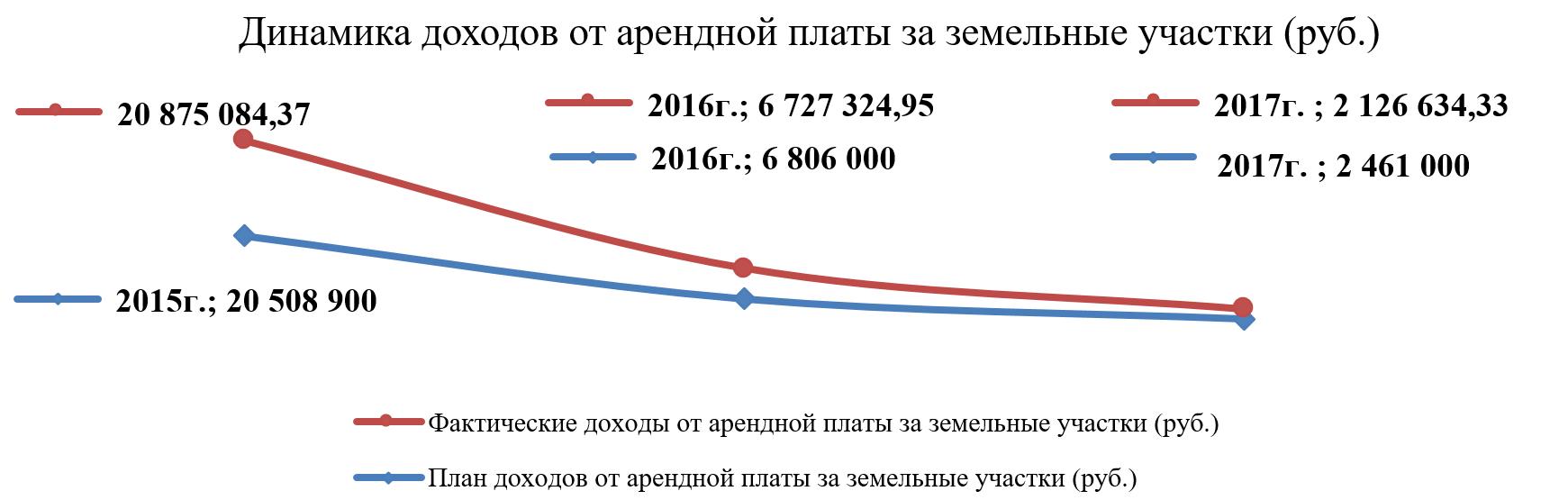 Снижение дохода, связано с прекращением полномочий по распоряжению земельными участками, государственная собственность на которые не разграничена, расположенных на территории городских поселении, согласно ФЗ от 25.10.2001г. 137-ФЗ " О введении в действие Земельного кодекса РФ", в связи с чем ДУМИ не является администратором доходов.Доход бюджета МО «Нижнеилимский район» в 2017г. от продажи земельных участков составил: 15 681,14руб. Продажа земельных участков осуществляется на основании поступающих заявлений.План на 2017г. по доходам полученных от аренды имущества составил 10 700 000 рублей. От арендной платы за аренду имущества в доход бюджета МО «Нижнеилимский район» в 2017г. поступило: 11 004 403,666 руб.Поступления от денежных взысканий (штрафов, пени) – 827 163,30 рублей.Поступления от использования имущества, находящегося в муниципальной собственности (плата за наем) – 3 512 561,81 рублей. В 2017году списана просроченная дебиторская задолженность в сумме 297435,82 рублей и отнесена за баланс.6 СтроительствоСтроительство, реконструкция и капитальный ремонт муниципальных объектов в Нижнеилимском муниципальном районе осуществлялись в рамках реализации федеральных и областных долгосрочных целевых программ.Софинансирование строительства, реконструкции и капитального ремонта муниципальных объектов за счет средств местного бюджета осуществлялось в соответствии с действующими районными муниципальными программами.В рамках исполнения полномочий района, а также части полномочий, переданных поселениями, с Правительством Иркутской области проводилась работа по включению объектов района в долгосрочные областные программы, в результате чего в 2017 году были выделены ассигнования на продолжение капитального ремонта МОУ «Рудногорская СОШ», капитальный ремонт  здания и инженерных сетей МДОУ детский сад «Елочка» в п.Видим, капитальный ремонт одноэтажного учебного корпуса здания МОУ "Семигорская СОШ" для открытия дополнительных групп дошкольного возраста, продолжение строительства водоводов и водозаборных сооружений в п.Рудногорск, строительство плоскостных спортивных сооружений в п.Видим.В результате работы в 2017 году сектором строительства были освоены ассигнования в сумме 55 569 тыс.рублей,:- за счет средств областного бюджета - 45 495,3 тыс.руб.;- за счет средств районного бюджета - 10 073,7 тыс.руб..Работы по капитальному ремонту:- капитальный ремонт искусственного дорожного сооружения через р.Рассоха на 20км.Новоил.-Брусничный - 7018,173 тыс.руб.;- капитальный ремонт одноэтажного учебного корпуса здания МОУ "Семигорская СОШ" для открытия дополнительных групп дошкольного возраста- 7 831,301 тыс.руб.;- капитальный ремонт здания и наружных инженерных сетей МДОУ детский сад "Ёлочка" п.Видим - 12 452, 5 тыс.руб.;- выборочный капитальный ремонт здания МОУ "Рудногорская СОШ" (ремонт кровли) - 4 488,412 тыс.руб.;- выборочный капитальный ремонт здания МОУ "Рудногорская СОШ" -  15 446,778 тыс.руб.  Обследовательские работы:- геодезический мониторинг деформаций аварийной части многоэтажного жилого дома по ул.Радищева,12, г.Железногорск-Илимский 520,44 тыс.руб.Проектные работы: 	- разработка ПСД на капитальный ремонт искусственного дорожного сооружения через ручей Медвежий на 16 км автодороги Новоилимск-Брусничный - 99,0 тыс.руб.- разработка рабочей и сметной документации на капитальный ремонт искусственного дорожного сооружения через р.Рассоха на 20 км автодороги Новоилимск-Брусничный - 99,0 тыс.руб. В перспективе планируется в 2018 году выполнять следующие работы:на основании решения суда закрыть проемы аварийного жилого дома по адресу г.Железногорск-Илимский 3-17;выполнить капитальный ремонт искусственного дорожного сооружения через ручей Медвежий на 16м км автодороги Новоилимск-Брусничный.;продолжить капитальный ремонт здания МОУ «Рудногорская СОШ»;выступить заказчиком по строительству детского сада на 49 мест в                   п.Чистополянский подготовить проектно-сметную документацию на строительство образовательного комплекса (школа на 60 учащихся и детский сад на 20 мест) в п.Соцгородоквыполнять функции строительного контроля по объектам, переданным в соответствии с соглашениями о передаче части полномочий по решению вопросов местного значения от поселений на уровень муниципального района (Водозаборные сооружения и водоводы в п.Рудногорск, многофункциональные спортивные площадки в п.Видим, Новоилимск)выполнять функции строительного контроля по объектам образования и культуры, находящихся в муниципальной программе «Осуществление бюджетных инвестиций в объекты муниципальной собственности учреждениям бюджетной сферы Нижнеилимского муниципального района» на 2018-2020 годы», но заказчиками по которым  выступают бюджетные и казенные организации района7 Территориальное планирование и градостроительное зонирование территории Нижнеилимского района В результате проведенной работы на 1 января 2018 года:- все нормативно-правовые акты администрации Нижнеилимского муниципального района, регулирующие градостроительную деятельность и размещение наружной рекламы на территории района, соответствуют требованиям действующего законодательства. В целях актуализации нормативно-правовой базы в связи с изменением действующего законодательства в 2017 году отделом архитектуры и градостроительства подготовлено 12 нормативно-правовых актов; - ведется информационная система обеспечения градостроительной деятельности, что создает условия для привлечения инвестиций и активизации строительства на территории Нижнеилимского района. В 2017 году в информационной системе зарегистрировано 2129 сведений о застроенных и подлежащих застройке земельных участках на территории муниципальных образований Нижнеилимского района.По запросам проектных институтов предоставлены сведения для разработки проектов строительства, реконструкции и капитального ремонта линейных объектов федерального и регионального значения на межселенной территории Нижнеилимского района, таких как:- расширение трубопроводной системы «Восточная Сибирь-Тихий океан». Участок ГНПС «Тайшет»-НПС «Сковородино» до 80 млн.т/год. 3 очередь строительства. НПС №5;- капитальный ремонт федеральной автодороги А-331 «Вилюй» Тулун-Братск-Усть-Кут-Мирный-Якутск: ремонт моста через р.Илим, ремонт моста через р.Видим на км345+980 ремонт участков автодороги км 412+000-км 416+000, км 401+400 – км 409+700.- строительство ВЛ-500кВ «Усть-Илимская ГЭС-Усть-Кут №2 с реконструкцией ПС 500 кВ Усть-Кут и ОРУ 500 кВ и 220 кВ Усть-Илимской ГЭС».В результате информационного обеспечения градостроительной деятельности и качественного предоставления муниципальных услуг на территории Нижнеилимского района наблюдалась активизация строительства, показателем которой является приведенное ниже количество выданных разрешений на строительство объектов за 2015-2017 годы.  За счет средств муниципального дорожного фонда Нижнеилимского муниципального района продолжена разработка проектов межевания территории для размещения автомобильных дорог общего пользования местного значения муниципального образования «Нижнеилимский район». В 2017 году начаты проектно-изыскательские работы в целях формирования земельного участка для размещения автомобильной дороги Видим-Речушка. Размещение муниципального заказа осуществлено путем проведения открытого конкурса, в результате чего достигнута экономия бюджетных средств в сумме 891,73 тыс.руб., что составляет 28,8% от начальной максимальной цены контракта. Окончание проектных работ планируется в 1 квартале 2018 года.В целом с начала реализации муниципальной программы «Развитие автомобильных дорог общего пользования местного значения вне границ населенных пунктов, в границах Нижнеилимского муниципального района на 2014-2017 годы» по состоянию на 01.01.2018г. подготовлены к утверждению проекты межевания территории 4-х автомобильных дорог общего пользования местного значения муниципального образования «Нижнеилимский район».  По предложениям рекламораспространителей подготовлено, согласовано в установленном порядке и утверждено внесение изменений в схему размещения рекламных конструкций на территории Нижнеилимского муниципального района.Застройщикам земельных участков и рекламораспространителям предоставлено 192 муниципальной услуги по выдаче документации для выполнения проектно-изыскательских, кадастровых и строительно-монтажных работ, а также разрешений на установку и эксплуатацию рекламных конструкций.В результате оказания содействия городским и сельским поселениям района по исполнению полномочий в области градостроительной деятельности:Действующие правила землепользования и застройки городских и сельских поселений Нижнеилимского района приведены в соответствие требованиям Градостроительного кодекса Российской Федерации. Муниципальные образования района провели актуализацию нормативно-правовых актов по предоставлению муниципальных услуг в сфере градостроительства в соответствие требованиям действующего законодательства.В связи с вступлением в силу Федерального закона № 280-ФЗ от 29.07.2017г. «О внесении изменений в отдельные законодательные акты Российской Федерации в целях устранения противоречий в сведениях государственных реестров и установления принадлежности земельного участка к определенной категории земель»:-в рамках подготовки проекта внесения изменений в генеральный план Видимского городского поселения в 2017 году подготовлено градостроительное обоснование и начата работа по подготовке предложений по включению лесных участков в состав земель населенных пунктов; - в рамках согласования проекта внесения изменений в генеральный план Шестаковского городского поселения, на основании заключения минэкономразвития РФ по проекту генерального плана с Правительством Иркутской области продолжена работа по устранению несоответствий сведений единого государственного реестра недвижимости и государственного лесного фонда, а также изменению границ зеленых зон защитных лесов в целях дальнейшего перевода лесных земель в земли населенного пункта р.п. Шестаково.  7 Жилищно-коммунальное хозяйствоНа территории Нижнеилимского муниципального района расположено 26 котельных, из них 23 муниципальные, 3 ведомственные, в т.ч. 6 электрокотельных, 4 угольных, 15 дровяных, 1 нефтяная. Кроме этого в состав коммунального хозяйства Нижнеилимского района входят: 32 водозаборных сооружения, 11 канализационно-очистных сооружений, общая протяженность тепловых сетей составляет – 142,2 км, водопроводных сетей – 184,7 км, канализационных – 117,37 км.	При подготовке объектов коммунального хозяйства, находящихся на территории Нижнеилимского муниципального района, к отопительному сезону 2017-2018 г.г.  было заменено: 1,7 км – тепловых сетей и 1,5 км – сетей водоснабжения. 	При содействии администрации Нижнеилимского муниципального района из аварийно-технического запаса Иркутской области были выделены 2 глубинных насоса для нужд Соцгородокской СОШ и Видимского ГП.	В 2017 г. из областного бюджета на подготовку объектов ЖКХ к отопительному сезону 2017-2018 г. городским и сельским поселениям, входящим в состав Нижнеи-лимского муниципального района, было предусмотрено 45 340,1 тыс. руб.  На указанную сумму в рамках подпрограммы «Модернизация объектов коммунальной инфраструктуры Иркутской области» на 2014-2020 годы государственной программы «Развитие жилищно-коммунального хозяйства Иркутской области» на 2014-2018 г.г. были реализованы сле-дующие мероприятия:- установка электрохимической защиты бака-аккумулятора котельной в п. Березняки;- приобретение котельного оборудования в п. Рудногорск;- приобретение специализированной водовозной техники в п. Соцгородок;- капитальные ремонты котельного и котельно-вспомогательного оборудования, инже-нерных сетей в п. Новая Игирма и п. Радищев.	Сумма средств, привлечённых из областного бюджета, на реализацию мероприя-тий по модернизации и капитальному ремонту объектов ЖКХ, в 2017 г. больше в 2,5 раза по сравнению с 2016 г.7.1 Транспортное обеспечение, дорожная деятельность, информационные технологии	В течение 2017 г. были выполнены: - 41 очистка дорог от снега, 7 циклов по профилированию и 6 циклов по заполнению колей ЩПС;- капитальный ремонт автодорожного моста через р. Рассоха на автодороге «Новоилимск – Брусничный»;- разработаны проектно-сметные документации на капитальный ремонт автодорожного моста через р. Рассоха и капитальный ремонт дренажного сооружения через ручей Медвежий на автодороге «Новоилимск – Брусничный». 	Также были реализованы мероприятия по регистрации прав в отношении объектов недвижимости в целях использованиях их администрацией Нижнеилимского муниципального района в дорожной деятельности, ведётся работа по разработке проектов межевания земельных участков, занимаемых автомобильными дорогами общего пользования местного значения муниципального образования «Нижнеилимский район» – по автодороге «Видим – Речушка». 	Всего из средств бюджета МО «Нижнеилимский район» в 2017 г. на реализацию мероприятий в рамках муниципальной программы ««Развитие автомобильных дорог общего пользования местного значения вне границ населенных пунктов, в границах муниципального района на 2014-2017 годы» было израсходовано 12 027,5 тыс. руб., в т.ч.:- на ремонт мостов – 7 018,2 тыс. руб.;- на проектные работы – 198,0 тыс. руб.;- на содержание автодорог – 3 498,6 тыс. руб.;- на регистрацию прав в отношении объектов недвижимости – 12,7 тыс. руб.;- на разработку проектов межевания земельных участков, занимаемых автомобильными дорогами – 1 300,0 тыс. руб.Кроме того, при взаимодействии с руководством ОГКУ «Дирекция по строительству и эксплуатации автомобильных дорог Иркутской области», министерством строительства, дорожного хозяйства Иркутской области удалось привлечь средства из Федерального и областного бюджетов на производство работ по капитальному ремонту дорог федерального и регионального значения в границах МО «Нижнеилимский район»:- завершены работы по ремонту автодорожного моста через р. Илим, общая стоимость работ составила 232,4 млн. руб.;- начаты работы по ремонту автодорожного моста через р. Иреек, стоимость работ – 38,3 млн. руб.;- проводится капитальный ремонт участков автодороги в районе п. Семигорск, стоимость работ в 2017 г. составила 313,7 млн. руб. Работы продолжатся в 2018 г.; - в 2018 г. запланирован ввод в эксплуатацию автобусной остановки на федеральной автодороге в районе п. Семигорск;- начаты работы по капитальному ремонту автомобильной дороги «Хребтовая – Рудногорск – Новоилимск» (подрядчик – ЗАО «Новые дороги»);- разрабатывается проектная документация на капитальный ремонт участка автомобильной дороги «Хребтовая – Рудногорск – Новоилимск» км. 38+000 – км. 53+000. Всего из средств федерального бюджета в 2017 г. привлечено 526,3 млн. руб., из них:- на ремонт мостов – 173,7 млн. руб.;- на ремонт дорожного полотна – 313,7 млн. руб.;- на проектные работы – 38,9 млн. руб.Всего из средств областного бюджета в 2017 г. – 184,4 млн. руб., из них:- на ремонт мостов – 3,6 млн. руб.;- на ремонт дорожного полотна – 179,5 млн. руб.;- на проектные работы – 1,3 млн. руб.При содействии администрации Нижнеилимского муниципального района для улучшения качества обслуживания пассажиров в Нижнеилимский район было выделено 4 новых автобуса для организации перевозок по маршруту «г. Железногорск-Илимский – г. Иркутск».8 Предоставление субсидий на оплату жилого помещения и коммунальных услуг            За 2017 год предоставлено субсидий на оплату жилого помещения и коммунальных  услуг   2 836  семьям  Нижнеилимского  муниципального  района,  что  на  6  семей  больше,  чем  в  2016  году:              Выплачено гражданам субсидий на общую сумму 54,1 млн. рублей:                                               - 3 -                                 За   2017 год в отдел    субсидий обратилось 6 598 человек по вопросам    определения права на субсидию на оплату жилого помещения   коммунальных услуг.              Субсидии предоставлялись гражданам при отсутствии у них задолженности по оплате жилого помещения и коммунальных услуг и (или) при заключении   соглашения по её погашению. За 2017 год 154 граждан при определении   их   права на субсидию представили   соглашения о погашении задолженности (в 2016 г. – 206 чел.), заключенные с жилищно-эксплуатационными предприятиями.За   2017 год приостановлено или прекращено предоставление субсидий 204 гражданам (в 2016 году – 218) по причинам:                 Субсидии на оплату жилых помещений и коммунальных услуг предоставлялись   гражданам в денежном выражении путем перечисления сумм субсидий на персонифицированные счета граждан в банках (68%) или доставлялись почтовым переводом  через  отделения  почтовой  связи  (32 %).           В течение всего 2017 года, выплата субсидий гражданам осуществлялась своевременно. В течение всего года средства на выплату субсидий гражданам из Минсоцразвития Иркутской области поступали своевременно. На 31 декабря 2017 года все обязательства по выплате субсидий гражданам за 2017 года выполнены в полном объеме.10 Организационная работа и работа по вопросам социальной политикеВ 2017 году проведены следующие мероприятия:- подготовка ежегодного плана работы администрации Нижнеилимского муниципального района;- организация мероприятий по поручению мэра района, контроль за их осуществлением;- ежемесячное планирование основных мероприятий, проводимых администраций района (план мероприятий на месяц);- оказание консультативной, методической помощи по организационным вопросам, по подготовке правовых актов, в организации делопроизводства специалистам администрации района и специалистам поселений района;- организация работы Общественного Совета по наградам при мэре района (подготовка благодарственных писем, организация мероприятия по награждению);- ежемесячное планирование вопросов для рассмотрения на планерных совещаниях с главами поселений, председателями, заместителями Дум поселений района, с руководителями организаций, предприятий района, с руководителями органов администрации района;- подготовка и организация ежегодно смотра-конкурса на лучшее благоустройство, архитектурный облик, санитарное и противопожарное состояние территорий жилищного фонда МО Нижнеилимского района. В 2017 году подведены итоги по конкурсу. Победителями конкурса стали: Березняковское СП, Речушинское СП, Хребтовское ГП);- с января по март 2017 года прошли отчетные собрания глав поселений. В работе отчетных собраний приняло участие свыше 1500 человек и высказано не более 50 замечаний и предложений в дальнейшей работе глав и администрации района. В 2017 году было организовано свыше 120 выездов в городские и сельские поселения мэром района, заместителей мэра района, депутатов района и специалистов администрации района;- в ноябре 2017 года был организован семинар по обучению вновь избранных глав поселений по вопросам финансового обеспечения, хранению архивных документов и другие.В течение года проводилась работа по сбору и направлению материалов на рассмотрение заседаний Думы Нижнеилимского муниципального района (осуществлялся контроль за опубликованием Решений Думы района).Проведено в отчетном году более 60 оргкомитетов по разным направлениям деятельности администрации района. Проведена организация и подготовка к празднованию 80-летия Иркутской области (работа со списками приглашенных, подготовка писем в организации, учреждения, в МО Иркутской области, в общественные организации, в Правительство Иркутской области, подготовка мероприятий и др.).10 сентября 2017 года на территории Нижнеилимского района проведены выборы глав и депутатов муниципальных образований Нижнеилимского района. Была организована работа об оказании содействия избирательным комиссиям в организации подготовки и проведению выборов в единый день голосования в Иркутской области. Отделом подготовлена нормативно-правовая база, организованы рабочие группы, проведены все организационные мероприятия совместно с Территориальной избирательной комиссией.При взаимодействии с общественными организациями Нижнеилимского района:- организованы и проведены мероприятия, посвященного празднованию 9 мая 2017 года;- проведена работа с ветеранами ВОВ и тружениками тыла (подготовка списков ветеранов, организация транспорта, организация питания, организация подарков, поздравительных открыток);- организована работа с районными общественными организациями: обществом слепых, обществом многодетных семей, обществом инвалидов, религиозными формированиями и др. (в ноябре 2017 г. прошло первое заседание Совета по межнациональным и межконфессиональным отношениям при мэре района; организация круглых столов по проблемным вопросам инвалидов, проведение праздничных мероприятий: Новый год, 23 февраля, 8 марта, профессиональные праздники: День Матери, Декада инвалидов, День защиты детей и др.).В 2017 году заключены муниципальные контракты с тремя районными печатными СМИ: «Газета Приилимья», «Илимские вести», «Красный Яр»;- еженедельно в районных СМИ публикуется информация о деятельности муниципальной власти, поздравления с государственными праздниками от имени мэра района и председателя районной Думы, опровержения и разъяснения по различным вопросам местного значения, объявления. Освоено 260 тыс.рублей;- отделом выпускается еженедельно периодическое издание «Вестник Думы и администрации Нижнеилимского муниципального района». В 2017 году осуществлено 95 выпусков газеты «Вестник»;- подготовлены статьи о проведенных различных мероприятиях мэром района, заместителями мэра района, отделами администраций района и общих культурно-массовых мероприятиях района и опубликованы в районных СМИ, а также размещены на официальном сайте МО «Нижнеилимский район». За 2017 год в среднем за один день размещалось до 15 информационных сообщений о деятельности администрации район.В области социальной политики за отчетный год было освоено на 100% реализация муниципальной программы «Реализация полномочий в области социальной политики на 2014-2019 годы». В подпрограммы которой входят: «Социальное обеспечение», «Доступная среда для инвалидов и маломобильных групп населения», «Об отдельных вопросах здравоохранения в Нижнеилимском районе по созданию условий в целях оказания медицинской помощи населению на территории Нижнеилимского муниципального района». На проведение данных подпрограмм израсходовано - 5 480 800 рублей (из них в т.ч. 4 508 200 рублей на льготное питание детям из малообеспеченных и многодетных семей); 942 600 рублей на социальное обеспечение).Согласно программе, материальную помощь в 2017 году получили 21 человек, оказавшиеся в трудной жизненной ситуации на общую сумму - 100 000 рублей, (в 2016 году - 23 чел. на сумму 123 000 руб., в 2015 году – 11 человек на сумму 84 000 рублей; в 2014 году – 18 чел. на сумму 110 000 рублей);- оказана помощь районным общественным организациям за оплату коммунальных услуг в помещениях, выделенных общественным организациям на безвозмездной основе на общую сумму 113 600 рублей;Согласно муниципальной программе были проведены следующие мероприятия:- 15 февраля – День вывода советских войск из Афганистана (проведен митинг, возложен венок на Мемориал воинам-интернационалистам; фуршет для воинов-интернационалистов);- 4 марта – проведен районный конкурс «Байкальская звезда - 2017» (организованы подарки победителям конкурса; организовано чаепитие для участников конкурса»);-9 мая – организация питания ветеранов совместно с администрацией города; организация полевой кухни; вручение цветов, поздравительных открыток; подарков ветеранам);- 13 мая – проведение районного конкурса «Почетная семья – 2017» (организация подарков победителям конкурса и поощрительных призов участникам конкурса);- 1 июня – День защиты детей (организация подарков для мам новорожденных детей);- 22 июня – организация митинга-реквиема «Свеча памяти» (приобретение свечей в количестве – 1000 штук, венка-гирлянды для возложения на мемориал, цветы);- 8 июля – «День семьи, любви и верности» (приобретение сувенирной продукции для награждения семей);- сентябрь- проведение районной выставки для инвалидов «И невозможное – возможно» (приобретение подарков для победителей конкурса);- ноябрь – День матери (приобретение подарков для новорожденных, организация чаепития для общества многодетных семей);- декабрь – Декада инвалидов, Международный день слепых (организация питания мэра района с Почетными гражданами города и района, с общественными организациями района; организация чаепития в «круглом столе» по проблемным вопросам инвалидов):- «Ёлка мэра района» - организация и вручение сладких новогодних подарков детям из малообеспеченных и многодетных семей района (таблица по мероприятиям программы представлена на слайде).Социальная сфера подразумевает целый комплекс мероприятий в направлении работы, специалисты планируют, организуют работу в сфере социальной политики и участвуют в разных комиссиях:- координационный Совет по реализации Стратегии действий в интересах детей Нижнеилимского района;- координационный совет по патриотическому воспитанию;- Совет по межнациональным и межконфессиональным отношениям при мэре района;- межведомственная комиссия (МВК) по организации, отдыху, оздоровлению и занятости детей Нижнеилимского района. Разработан комплексный план мероприятий по организации, отдыху и занятости детей, проводились ежемесячные заседания МВК, утверждались протоколы поручений председателем МВК, осуществляется контроль членами МВК за их осуществлением;- межведомственная муниципальная группа по противодействию жестокому обращению и насилию в отношении несовершеннолетних в Нижнеилимском районе (ММГ); - межведомственная комиссия по координации деятельности в сфере формирования доступной среды жизнедеятельности для инвалидов и других маломобильных групп населения;- межведомственный Совет по профилактике сиротства при администрации Нижнеилимского муниципального района. Утвержден комплексный план мероприятий по профилактике социального сиротства на 2015 – 2017 годы;- на территории Нижнеилимского муниципального района утверждена и работает санитарно-противоэпидемиологическая комиссия (СПЭК);- создан и осуществляет свою деятельность Координационный Совет по социально-значимым заболеваниям населения.При работе с письменными обращениями граждан в 2017 году обратилось с письменными обращениями – 100 граждан (в 2016 году – 188 граждан); из них:- по вопросам ЖКХ – 37 чел.(37%), (в 2016 – 51 чел. (27,1%);- оказание материальной помощи – 3 чел. (3%); (в 2016 – 3 чел. 1,6%);- по жилищным вопросам – 17 чел. (17%)4 (в 2016 – 33 чел.(17,6 %);- повышение оплаты труда – 2 чел. (в 2016 г. – 1 чел.);-вопросы медицинского обслуживания – 3 чел. (в 2016 г. -2 чел.)- вопросы по транспорту, дорогам – 7 чел. (7%); (в 2016 – 22 (11,7%);- другие сферы вопросов – 35 чел. (_35%); (в 2016 – 56 чел. (29,8%).По устным обращениям граждан:- в 2017 году обратилось – 24 граждан (в 2016 году – 41 чел.).На все обращения граждан, поступивших в администрацию Нижнеилимского муниципального района, были даны ответы и разъяснения. Работа с обращениями граждан находится на особом контроле в отделе организационной работы и социальной политики. 11 Культура, спорт, молодёжная политикаОбщие сведения о сети учреждений культуры муниципального образования:Обеспечение сферы культуры из бюджетов муниципальных образований.Объем доходов от приносящей доход деятельности:Объем средств, полученных от участия в проекте «Народные инициативы» в 2017 г.:Объем средств, направленных на комплектование.Показатели работы культурно-досуговых учреждений.* число посещений культурно-массовых мероприятий на платной + бесплатной основеДеятельность по организации кино-видеосеансов и других мероприятий с использованием кино.В связи с поступлением с Министерства культуры и архивов Иркутской области письма № 56/03-3522/16 от 27.07.2016г., в котором разъяснялось, что «демонстрация любого кинофильма на территории Российской Федерации в публичном пространстве, в том числе на бесплатной основе, может осуществляться только при наличии права проката фильма (заключенного договора с правообладателем фильма)», демонстрация любых фильмов в учреждениях культуры    прекращена с августа 2016 года.В 2017 году Благотворительным фондом «Илим-Гарант» в рамках перечня мероприятий Соглашения между Губернатором Иркутской области и ОАО «Группа Илим» о социально-экономическом сотрудничестве выделены 7 000 000,00 руб. на реализацию проекта «Приобретение оборудования для кинотеатра в Районный Дом культуры «Горняк» Нижнеилимского района». 5 января 2018 года прошло открытие кинозала в МБУК РДК «Горняк».Библиотечная деятельность (4 библиотеки –юр.лица: МКУК «НЦМБ имени А.Н.Радищева»; библиотеки-клубы п. Семигорск, п.Шестаково, п.Брусничный )Показатели деятельности библиотек:Показатели деятельности музеев:11 Комиссия по делам несовершеннолетних и защите их прав администрации Нижнеилимского муниципального районаВ 2017 году проведено 45 заседаний, в том числе 13 выездных заседаний в поселения, 19 с участием представителей прокуратуры. В сравнении с аналогичным периодом 2016 г. проведено 44 заседания, в том числе 16 выездных заседаний в поселения, 17 с участием представителей прокуратуры.Выездные заседания комиссии за отчетный период были организованы в следующие поселения: Новая Игирма, Рудногорск. Анализируя поступившие в  Комиссию по делам несовершеннолетних и защите их прав в 2017 году материалы, больше всего было направлено административных материалов из правоохранительных органов по привлечению к административной ответственности как несовершеннолетних, так и родителей (законных представителей) и иных лиц, всего  - 665, в сравнении2016 г. – 803, 2015 г. – 767, 2014 г. – 833.За отчетный период 2017 года КДН и ЗП рассмотрено 687 административных протоколов (2016 – 811, 2015 - 756), из них 88 - в отношении несовершеннолетних, (2016 – 98, 2015 - 94). По результатам рассмотрения административных дел:1)  комиссией вынесено 332 решений о вынесении предупреждения;2) 309 решений о наложении административного штрафа на сумму 411 000 руб., (2016 г. – 451 на сумму 362 918 руб., 2015 г. – 508 на сумму 385 316 руб.).За 12 месяцев 2017 г. количество преступлений, совершенных несовершеннолетними на территории района снизилось на 43,47 % (с 46 до 26)На учёте в комиссии делам несовершеннолетних и защите их прав состоит несовершеннолетних – 81, семей – 77. Комиссией организовано всего 190 рейдов  по району, (198 за 2016 г., 139 за 2015 г.),  в том числе -  10 рейдов по торговым учреждениям по  проверке незаконной продажи алкогольной продукции гражданам, не достигшим 18 лет.  В 2017 году КДН и ЗП были организованы профилактические акции: «Комендантский час», «Здоровье», «Весенняя весточка домой», «Алкоголь под контроль», «Осторожно: ребёнок на окне», «Будущее в твоих руках!», «Семья», «Каждого ребёнка за парту», «Сохрани ребёнку жизнь», «Новогодний подарок». 13 Правовое сопровождение деятельности администрации, административная комиссияЗа отчетный период юридический отдел представлял интересы муниципального образования, администрации при рассмотрении 163 гражданских дел (2015 - 211, 2016 - 103). Из них 8 дел в арбитражных судах, 155 дел в судах общей юрисдикции. Увеличение количества дел связано с исками прокурора об обязании провести мероприятия по оснащению зданий образовательных учреждений приборами учета, видеонаблюдением и оснастить мед.кабинеты. Прокуратурой района на системной основе предъявляются исковые заявления к лицам, совершившим незаконную рубку лесных насаждений, о возмещении в пользу бюджета Нижнеилимского района ущерба, причиненного лесному фонду в результате незаконной рубки деревьев. Администрация Нижнеилимского района привлекается по делам данной категории в качестве третьего лица. Так, в 2017 году прокуратурой района были направлены в суд 22 исковых заявлений о возмещении ущерба, причиненного в результате незаконной рубки деревьев. (2015-14, 2016-45). Бесспорными являются иски о взыскании кредиторской задолженности, и единственным способом защиты интересов МО «Нижнеилимский район» могут являться сроки исковой давности, которые возможно применить в редких случаях. Итого по результатам работы юридического отдела в судах в 2017 года бюджет МО «Нижнеилимский район» - не понес затраты на сумму 757507,04 р.13.1 Деятельность административных комиссийЗа период с 01.01.2017 по 31.12.2017 рассмотрено 183 дела об административных правонарушениях, привлечено к административной ответственности 162 физических и юридических лица, наложено штрафов на общую сумму 105700 рублей. В 2017 году всего взыскано 38,6 тыс.руб, из них: в принудительном порядке – 31,6 тыс.руб., добровольно уплачено -7,0 тыс.руб. В бюджет Иркутской области поступило 31,4 тыс.руб., в бюджет Железногорск-Илимского городского поселения – 7,2 тыс.руб.Количество дел об административных правонарушениях, рассмотренных в отчетном периоде, по статьям:В рамках подпрограммы «Совершенствование системы профилактики правонарушений и усиление борьбы с преступностью в Нижнеилимском районе» Муниципальной программы администрации Нижнеилимского муниципального района «Безопасность Нижнеилимского муниципального района» на 2014 – 2019 гг., осуществляется взаимодействие с главами поселений муниципального района, Департаментом образования, образовательными организациями, отделом МВД по Нижнеилимскому району, органами системы профилактики правонарушений несовершеннолетних, Уголовно-исполнительной инспекцией, территориальным отделом УФСБ по Нижнеилимскому району, ОГБУЗ «ЖРБ», ЛПП на станции Коршуниха-Ангарская, ОГКУ «ЦЗН».В рамках данной программы в 2017 году были организованы и проведены следующие мероприятия с использованием средств местного бюджета:конкурс ЮИД «Безопасное колесо» – 15,4 тыс.руб;оптимизации количества служебных помещений участковых уполномоченных полиции, их оборудование и оснащение средствами связи, орг. техникой и мебелью – 20 тыс.руб;оказание содействия общественным формированиям граждан правоохранительной направленности в целях оказания помощи органам внутренних дел для обеспечения правопорядка в общественных местах, стимулирование членов добровольных общественных формирований граждан – 14,6 тыс.руб.В муниципальном образовании «Нижнеилимский район» создана районная антитеррористическая комиссия по предупреждению диверсионных и террористических актов, профилактике экстремизма на территории Нижнеилимского муниципального района. Утверждено Положение и Регламент об антитеррористической комиссии. В целях реализации неотложных мер по усилению общественной безопасности, защиты населения от фактов проявления терроризма и экстремизма, обеспечения надежной охраны объектов района и координации деятельности соответствующих служб и подразделений издано распоряжение администрации Нижнеилимского муниципального района «Об утверждении плана работы антитеррористической комиссии по предупреждению диверсионных и террористических актов, профилактике экстремизма на территории Нижнеилимского муниципального района на 2017 год».По данным ОМВД России по Нижнеилимскому району, преступлений террористической направленности на территории района не зарегистрировано. Факты, имеющие признаки террористической и экстремисткой деятельности не выявлены. Межнациональные, межрелигиозные и внутри конфессиональные противоречия и конфликты в МО «Нижнеилимский район» отсутствуют. В ходе мониторинга причин, условий и факторов, оказывающих дестабилизирующее влияние на обстановку в муниципальном образовании, и способствующих проявлению терроризма – не выявлено. Антитеррористическая комиссия МО «Нижнеилимский район» во взаимодействии с правоохранительными органами и другими органами исполнительной власти осуществляют мероприятия по профилактике терроризма в пределах полномочий, установленных действующим законодательством.14 АрхивНа 01.01.2018 г. закартонировано 46899 дел, что составляет 100% из 46899 дел, хранящихся в архивном отделе, в том числе:- 17596 дел постоянного хранения, в том числе:  - 21 документ личного происхождения; - 342 фотодокумента; - 29303 дела по личному составу. На хранении в архивном отделе нет документов в необработанном виде.Продолжена работа по развитию страницы архива на сайте администрации Нижнеилимского муниципального района и обеспечению ее регулярным информационным наполнением. Страница создана 12.08.2013 года: http://nilim.irkobl.ru/otdel-munitsipalnogo-arkhiva/, IP-адрес: 195.54.213.50.Состав информации, размещенной на сайте, включает в себя следующие разделы:- информация об архивном отделе: структура, режим работы, нормативно-правовая база;- информация для граждан, образцы заявлений для предоставления архивных справок при обращении в архивный отдел;- информация, методические рекомендации для организаций – источников комплектования архива и предприятий, не входящих в список источников комплектования архива;- список фондов;- фотофонд;- перечень муниципальных услуг, предоставляемых в электронном виде;- электронные выставки, публикации, статьиНа web-странице архивного отдела создан «Электронный читальный зал», начато размещение описей дел постоянного хранения и по личному составу фондов. В данном разделе опубликовано 274 оцифрованных описи дел и исторические справки 180 фондов, что составляет 100% по состоянию на 01.01.2018 г..Отреставрировано 30 дел (101 лист), 13 коробок. Оцифрованы описи дел постоянного хранения и по личному составу и НСА к ним 180 фондов (274 описи, 6613 листов). 15 Состояние гражданской обороны в Нижнеилимском муниципальном образованииУправление мероприятиями гражданской обороны при повседневной готовности осуществляется с пунктов постоянного размещения администрации района и объектов экономики.В истекшем 2017 году ввода в действие новых и совершенствования имеющихся запасных пунктов управления не рассматривалось.Подвижных пунктов управления на территории Нижнеилимского муниципального образования – нет.На территории Нижнеилимского муниципального образования действует автоматизированная система централизованного оповещения (АСЦО) на элементной базе П-166М, дата принятия в эксплуатацию 2015 год. В 2016 году система доукомплектована маршрутизатором и новым усилителем сигналов, что повысило надежность и увеличило возможности использования устройства. Данная система охватывает должностных лиц, принимающих участие в мероприятиях по гражданской обороне и защите населения   от чрезвычайных ситуаций природного и техногенного характера. В поселениях района установлены местные системы оповещения населения, что составляет 100% охват населения муниципального образования. На объектах функционируют локальные системы оповещения.На территории Нижнеилимского муниципального образования расположено 8 городских и 9 сельских поселений. По состоянию на 01.01.2016 года в районе имеется в наличии подполий и подвалов 6650 штук, в которых можно укрыть 100 000 человек, в том числе 2 ведомственных убежища ПАО «Коршуновский ГОК» общей вместимостью 100 % НРС.Медицинская защита населения Нижнеилимского муниципального образования представлена следующими формированиями:- отряд первой медицинской помощи (ОПМ) повышенной готовности территориального подчинения численностью-124 человека;-санитарные дружины объектов экономики района в количестве 4 дружин с общей численностью- 26 человек.Обеспеченность транспортом специально приспособленным для транспортирования больных в количестве 25 единиц.На территории Нижнеилимского муниципального района дислоцируются три специализированные пожарные части:    - Нижнеилимский филиал ОГКУ «Противопожарной службы Иркутской области»;    - Муниципальная пожарная часть Нижнеилимского района;    - ПСЧ-36 ГУ «8 ОФПС по Иркутской области». За пожароопасный сезон 2017 года на землях лесного фонда в границах Нижнеилимского района зарегистрировано 38 лесных пожаров на площади 22 712,3 га., в том числе:- в Нижнеилимском лесничестве – 38 лесных пожаров на площади 22 712,3 га.- в Падунском лесничестве – лесных пожаров не зарегистрировано.- в Северном лесничестве – лесных пожаров не зарегистрировано. Средняя площадь одного пожара - 597,7 га.В 2017 году первый лесной пожар зарегистрирован в Нижнеилимском районе 29 апреля, последний лесной пожар ликвидирован 29 августа.В сравнении с пожароопасным сезоном 2016 года, количество лесных пожаров уменьшилось.Крупные лесные пожары произошли на арендованных лесных участках следующих предприятий:-  ООО «ЛесПромСервис», 1 лесной пожар на площади 1 332 га.-  ООО «Игирма-Лес», 2 лесных пожара на площади 1 888 га. и 320 га., итого 2 208 га.-  ЗАО «ЛДК-Игирма», 1 лесной пожар на площади 3 459 га.-  ООО «Русичи», 2 лесных пожара на площади 2 900 га. и 12 048 га., итого 14 948 га.Администрацией района и поселений в 2017 году проводилась систематическая информационная работа по профилактике случаев неосторожного обращения с огнем, правил безопасного поведения на природе в период высокой пожарной опасности в лесах, а также публиковалась информация на сайте района о похождении пожароопасного сезона с указанием количества природных пожаров, площади возгорания, задействованных сил и средств для их ликвидации.Сведения о лесных пожарах на территории Нижнеилимского района:16 Муниципальная система образованияВ 2017 году муниципальная система общего и дошкольного образования представлена 49 учреждениями. Структура сети образовательных учреждений соответствует запросам населения. Общая численность обучающихся на конец I полугодия – 6446. 31 образовательная организация оказывает услуги дошкольного образования, в том числе 22 детских сада и 9 дошкольных групп при школах.  Общая численность детей, охваченных дошкольным образованием от 1 года до 7 лет – 2826. Дополнительное образование детей осуществляют 3 учреждения: ЦТРи ГО, ЦРТДиЮ, ДЮСШ. Общая численность детей в учреждениях дополнительного образования –3943. Департамент образования выступает не только в роли координатора в образовательном процессе, но и обеспечивает контроль над каждым образовательным учреждением Нижнеилимского муниципального района в области эффективного использования финансовых средств, что обеспечивает «прозрачность» их реализации. 	Общий объем финансирования в 2017 году составил 1 107 206,4 тыс. руб., из которых:- областной бюджет 936652, 0 тыс. рублей;- местный бюджет 170029,9 тыс. рублей;- Федеральный бюджет 524,4 тыс. рублей.           Были  проведены   выборочные  капитальные  ремонты  в 2017 году  в рамках реализации Муниципальной программы «Осуществление бюджетных инвестиций объекты муниципальной собственности учреждениям бюджетной сферы Нижнеилимского Муниципального района»: в МОУ «Семигорская СОШ», МОУ «Железногорская СОШ №1», МОУ «Рудногорская СОШ», а также  был  произведен  выборочный капитальный  ремонт  в  рамках   реализации    Муниципальная программа « Развития образования Нижнеилимском Муниципальном  районе» в МБОУ «Железногорская СОШ №2»,  МОУ «ОСШ им. Янгеля» п. Березняки». В 2018 году планируется произвести выборочные капитальные  ремонты в следующих учреждения: МОУ «Семигорская СОШ», МОУ «Железногорская СОШ №1», МБОУ «Железногорская СОШ №2» .Для общеобразовательных учреждений приобретена регулируемая по высоте мебель (столы и стулья) на общую сумму 495 тыс. руб., а для дошкольных образовательных учреждений на сумму 1 109 тыс. руб..В МОУ «Шестаковская СОШ» приобретен автобус для перевозки детей на сумму 1 860 тыс. руб.Приобретено технологическое оборудование на общую сумму 4 156,2 тыс. руб. и медицинское оборудование на сумму 582 тыс. руб.      В целях обеспечения исполнения требований законодательства приказом по Департаменту образования за № 326 от 19.11.2015 г. отменено приобретение учебников за счет родительских средств (за исключением рабочих тетрадей, учебников-тетрадей, прописей, атласов, дидактических материалов и прочих пособий). В соответствии с данным приказом сбор родительских средств на приобретение учебников в 2017 г. не производился.  Учебники приобретались за счет средств областного бюджета.За 3 года школами приобретено 48 ПК, предпочтение отдается ноутбукам, как более компактному и мобильному оборудованию. Совокупный компьютерный парк муниципальных общеобразовательных организаций составляет 723 ПК.	В то же время отмечается уменьшение количества учащихся на 1 современный ПК.МОО продолжают приобретать мультимедийное оборудование, которое является мощным средством обеспечения наглядности на уроках и широко применяется во внеурочной деятельности. За 3 года в МОО поступило 67 единиц мультимедийного оборудования. Всего проекторов в МОО – 188.           Уровень успеваемости по итогам 2016-2017 учебного года составил 99,7 %, качество обучения (обучающиеся, окончившие полугодие на «5» и «4») – 41,3 %, в сравнении с результатами   2015-2016 учебного года наблюдается рост успеваемости на 0,2%, но снижение качества на 0,7%.          Все выпускники 11 класса получили аттестат о среднем общем образовании. В 2017 году выпускники повысили средний тестовый балл в сравнении с прошлым годом по русскому языку, профильной математике, обществознанию, истории, биологии и английскому языку. Средний тестовый балл выше регионального показателя только по обществознанию, литературе и биологии, что делает наших выпускников менее конкурентно способными при поступлении в престижные ВУЗы.Продолжается выполнение Плана мероприятий («дорожная карта»), в соответствии с Указами Президента РФ № 597 от 07 мая ., № 761 от 01 июня 2012 года (далее Указы).             Заработная плата педагогических работников образовательных организаций района за 2017 год доведена до уровня прогнозных значений в соответствии с распоряжением министерства образования Иркутской области: - общее образование по плану - 41,298 тыс. руб., по факту - 41,586 тыс. руб. (100,7 %);- дошкольное образование по плану- 34,241тыс.руб., по факту- 34,293тыс.руб.(100,2 %);- дополнительное образование - по образовательным организациям, подведомственным Департаменту образования -  по факту – 37,547 тыс. руб.;           Увеличение средней заработной платы педагогических работников по видам образовательной деятельности: рост за три года составил по дошкольному образованию 2 %, по дополнительному образованию- 20 %, по общему образованию- 6 % в период 2015-2017 гг. С сентября 2017 года заработная плата работникам административно-управленческого персонала увеличилась от 22 до 45 % по всем видам образовательной деятельности.17 Здравоохранение Нижнеилимского районаВажнейшими направлениями деятельности системы здравоохранения Нижнеилимского района являются реализация стратегии демографического развития, направленной на сокращение естественной убыли населения, повышение рождаемости, сокращение смертности, в том числе младенческой, увеличение продолжительности жизни. Численность населения Нижнеилимского района уменьшается на протяжении ряда лет, и именно за счет уменьшения лиц трудоспособного возраста, детского населения, снижения рождаемости.На территории Нижнеилимского района оказывают медицинскую помощь ОГБУЗ «Железногорская РБ», в состав которой с 26.08.2013 г. вошли «Ново-Игирменский филиал», «Рудногорский филиал», «Березняковская участковая больница», «Речушинская участковая больница», врачебные амбулатории поселков Видим, Семигорск. Хребтовая.Доврачебная медицинская помощь оказывается в 14 ФАПах.Получена лицензия на осуществление медицинской деятельности в июле 2016 г.По итогам работы в 2017г. ОГБУЗ «Железногорская РБ» исполнение Территориальной программы госгарантий бесплатного оказания гражданам медицинской помощи составляет:случаи госпитализации (круглосуточный стационар) -  100%пролеченные больные (дневной стационар) -105%обращения по поводу заболеваний -87%посещения с профилактической целью -124%посещения в неотложной форме -76%вызовы скорой медицинской помощи -88%.Продолжается работа по проведению дополнительной диспансеризации взрослого населения, проводится большая профилактическая работа, пропагандирующая здоровый образ жизни и повышение ответственности за состояние своего здоровья взрослого населения. За 2017г. по итогам диспансеризации обследовано 6289 чел. Выявлены заболевания, в т.ч. 2 случая туберкулеза, 2 случая онкологических заболеваний, 28 случаев   сахарного диабета, 128 сердечно-сосудистых заболеваний, 240- прочих. Благодаря проводимым мероприятиям в 2017 г. по сравнению с 2016г. снизился общий показатель смертности – на 2,3% (число сохраненных жизней -114). Важным положительным моментом является снижение показателя смертности населения трудоспособного возраста от заболеваний– на 36%, но остаётся высокой смертность от внешних причин.В 2017 году установлена «электронная регистратура». Проведен ремонт 1-го этажа поликлиники. Улучшена зона ожидания пациентов. Сроки записи пациентов на обследования, на прием к врачам не превышают нормативы, установленные Территориальной программой государственных гарантий.Проведен ремонт и созданы комфортные условия в зоне регистратуры в поликлинике ОГБУЗ «Железногорская РБ» г.Железногорска-Илимского на сумму 3475,5 т.р. по программе «Комплексное развитие моногородов».Выделен автомобиль скорой медицинской помощи по программе «Комплексное развитие моногородов».Администрацией больницы проводится большая работа по привлечению медицинских кадров, профориентационная работа. Несмотря на это ощущается дефицит кадров.В 2017 году в район прибыли 13 человек врачей специалистов. Из них обучающиеся по целевому направлению – 2 врача педиатра, 1 врач рентгенолог. По приглашению больницы из других местностей – 1 врач терапевт, 1 врач эпидемиолог, 1 врач педиатр 1 врач акушер-гинеколог. Убыло врачей -21.Название разделаСтраницыОглавление21Общие положения32Социально-экономическое развитие Нижнеилимского района за 2017 год42.1Уровень заработной платы в бюджетных учреждениях района62.2Ситуация на рынке труда Нижнеилимского района62.3Демографическая ситуация8 2.4Потребительский рынок92.5Развитие сельского хозяйства112.6Развитие малого и среднего бизнеса172.7Народным инициативам - региональная поддержка182.8Социально - экономическое партнерство203Исполнение бюджета района224Организация работы в сфере контрактной системы закупок265Управление и распоряжение муниципальной собственностью276Строительство317Территориальное планирование и градостроительное зонирование территории Нижнеилимского района328Жилищно-коммунальное хозяйство348.1Транспортное обеспечение, дорожная деятельность, информационные технологии359Предоставление  субсидий  на  оплату  жилого  помещения и  коммунальных  услуг3610Организационная работа и работа по вопросам социальной политике3711Культура, спорт, молодёжная политика4112Комиссия по делам несовершеннолетних и защите их прав администрации Нижнеилимского муниципального района4213Правовое сопровождение деятельности администрации, административная комиссия4513.1Деятельность административных комиссий4514Архив4715Состояние гражданской обороны в Нижнеилимском муниципальном образовании4816Муниципальная система образования5017Здравоохранение Нижнеилимского района51Населенные пунктыЧисленность трудоспособного населенияУровень безработицы на 01.01.2017 г.Уровень безработицы на 01.01.2017 г.Уровень безработицы на 31.12.2017 г.Уровень безработицы на 31.12.2017 г.Населенные пунктыЧисленность трудоспособного населенияЧел.%Чел.%Железногорск120161511,261080,78Хребтовая94190,9660,63Шестаково42292,1392,13Видим735111,50131,76Рудногорск2137582,71391,82Радищев740202,70141,89Новая Игирма6112420,69470,72Янгель629203,18152,38Сельская местность-всего37241584,241814,86Соцгородок1621Речушка2216Заярск00Заморский513Каймоновский35Чистополянский66Семигорск1112Дальний2619Суворовский45Березняки1117Игирма2431Брусничный117Новоилимск1423Коршуновский55ВСЕГО по району241364781,984311,78Наименование показателя2012 год2013 год2014 год2015 год2016 год2017 годОбщий коэффициент рождаемости (на 1000 чел.)12,2912,0211,0410,79,8410,8Общий коэффициент смертности (на 1000 чел.)14,8614,5114,8314,715,414,3Коэффициент естественного прироста (убыли) (на 1000 чел.)2,572,44-3,79-4,0-5,6-3,5Поголовье скотаКФХ Хромовских В.Н.КФХ Карасев О.В.КФХ Видецких А.И.КРС, всего, в т.ч461518коров2169МРС(овцы,козы)--2Свиньи 12234Лошади3-5Птица всех видов---Итого:611759Поголовье скота2011 год2012 год2013 год2014 год2015 год2016 год2017 годКРС1129810773586684724705МРС(овцы,козы)270223311196274177192Свиньи 882899411213213374212Лошади18384555564066Пица всех видов2391168316901230158921011880Итого:4690465332302280281634163055Наименование муниципальных образованийКоличество дворов в МО (в разрезе поселений)Количество жителей, проживающих на территории МО (в разрезе поселений)Количество КРС в ЛПХ (в разрезе поселений)на 01.01.16В том числе коров (в разрезе каждого поселения)01.01.16Количество КРС в ЛПХ (в разрезе поселений)на 01.01.17В том числе коров (в разрезе каждого поселения)01.01.17Количество КРС в ЛПХ (в разрезе поселений)на 01.01.18В том числе коров (в разрезе каждого поселения)01.01.18МО «Нижнеилимский район» в т.ч.922149 049684331724346612334Березняковское сельское поселение7771 789113541278513277Брусничное сельское поселение223339541639152411Дальнинское сельское поселение138290248103114Заморское сельское поселение9829736162063416Коршуновское сельское поселение376792964292564126Новоилимское сельское поселение290720311932102913Речушинское сельское поселение5261 0999429162915Семигорское сельское поселение395668773152307036Соцгородское сельское поселение2514972713168124Железногорск-Илимское городское поселение126623 643202040154015Видимское городское поселение4851 997211470263213Новоигирминское городское поселение22329 496231066284930Радищевское городское поселение112956------Рудногорское городское поселение7303 198301816101610Хребтовское городское поселение8871 281311536103422Шестаковское городское поселение342992744465227044Янгелевское городское поселение9398418714697Межселенные территории39Наименование поселениеВсего земельных долейВсего земельных долейВостреб. долейВостреб. долейНе востр.долейНе востр.долейКол-во. Долей,правособств.на кото-рые неофор-млены,штПодг. проектовмеже-вания, тыс.гаКол-воПров. кадас-тровыхработсогл.проектумежева-ния ,тыс.гаТыс.гаНаименование поселениеКол-вогаКол-воТыс.гаКол-воТыс.гаКол-во. Долей,правособств.на кото-рые неофор-млены,штПодг. проектовмеже-вания, тыс.гаКол-воПров. кадас-тровыхработсогл.проектумежева-ния ,тыс.гаТыс.гаБерезняковское  СП5485079290278425822955370,1030Коршуновское СП35333531761672177168135300Новоилимское СП36234611161114246234736200Итого по району126311,8935825570681632312630,1030ПоказателиЕд. изм.201420152016 2017Численность сельхозорганизаций- всегоед.0000Крестьянские – фермерские хозяйства- всегоед.0007Индивидуальные предприниматели- всегоед.1111Валовая продукция в действующих ценах каждого года – всего млн. руб.369,9429,8435,6440 (прогноз)Посевные площади, всего в т.ч.га101810071005965Зерновыега000Картофеляга905893891855Овощейга113114114110Производствозернатонн0000картофелятонн9330896995189095,8овощейтонн2767305130991909,5мясатонн287344280254молокатонн1311134913241294Валовая продукция в действующих ценах каждого года в ИП и КФХ в т.ч.млн. руб.1,523,23 (прогноз)Посевные площади, всего в т.ч.га4101215,72Картофеляга4101215Овощейга0000Производствокартофелятонн100120250220овощейтонн01199,5мясатонн0000молокатонн0000Поголовье скотаПоголовье КРСГол.00074В том числе коровГол.00037СвинейГол.00017Валовая продукция в действующих ценах каждого года в хозяйствах населения, в т.ч.млн. руб.368,4427,8432,4437 (прогноз)Посевные площади, всего в т.ч.га1014997993950Картофеляга901883879840Овощейга113114114110Производствокартофелятонн9230884992688875,8овощейтонн2767304030901900мясатонн287344280254молокатонн1311134913241294Наименование муниципальных образованийКоличество КРС в ЛПХ (в разрезе поселений)на 01.07.14В том числе коров (в разрезе каждого поселения)01.07.14Количество КРС в ЛПХ (в разрезе поселений) на 01.07.15В том числе коров (в разрезе каждого поселения)01.07.15Количество КРС в ЛПХ (в разрезе поселений) на 01.07.16В том числе коров (в разрезе каждого поселения)01.07.16Количество КРС в ЛПХ (в разрезе поселений) на 01.07.17В том числе коров (в разрезе каждого поселения)01.07.17МО «Нижнеилимский район» в т.ч.586324765443897455812349Березняковское сельское поселение10343135571567013379Брусничное сельское поселение451435167822288Дальнинское сельское поселение12101816196136Заморское сельское поселение3422401542175021Коршуновское сельское поселение7135964296428647Новоилимское сельское поселение2714281845103712Речушинское сельское поселение1271361712388Семигорское сельское поселение50405640102428936Соцгородское сельское поселение271323122113198Железногорск-Илимское городское поселение2020352835284015Видимское городское поселение2715654565457026Новоигирминское городское поселение2310492649266628Радищевское городское поселение--------Рудногорское городское поселение3018301830181610Хребтовское городское поселение2410434043403419Шестаковское городское поселение6141824982497647Янгелевское городское поселение201017151715177Межселенные территории№ п/пОсновные направления мероприятий перечня проектов народных инициатив2011год, тыс.руб2012год, тыс.руб2013год, тыс.руб2014год, тыс.руб2015год, тыс.руб2016год, тыс.руб.2017год, тыс.руб.1Организация электро- водоснабжения, водоотведения, снабжение населения топливом создание условий для обеспечения услугами связи. Мероприятия, направленные на поддержание ЖКХ1113,01823,56659,853507,595586,02119,474278,82Ремонт дорог и придомовых территорий, приобретение дорожных знаков, организация транспортного обслуживания населения, прочая дорожная деятельность, освещение улиц350,01352,02332,599893,65940,68184,4964250,83Проведение ремонтов и приобретение оборудования для учреждений социальной сферы. Обеспечение условий для развития  физической культуры, массового спорта в рамках полномочий поселений:3870,14884,25203,92134,53580,77991,4931394,844Проведение ремонтов и приобретение оборудования, улучшение материально-технической базы  учреждений  образования в рамках полномочий района1572,0-8448,2---9370,755Проведение ремонтов и приобретение оборудования  для учреждений  здравоохранения в рамках полномочий района547,0------6Проведение ремонтов и приобретение оборудования и техники,   для учреждений  культуры  в рамках полномочий района--598,0---2393,957Разработка проектной и рабочей документации на строительство, проведение капитальных и текущих ремонтов  в учреждениях социальной сферы в рамках полномочий района--3647,6----8Приобретение техники в рамках полномочий поселений(очистка дорог, подвоз воды, вывоз ТБО)16788,312974,07122,842873,23460,01521,2264558,669Обеспечение первичных мер пожарной безопасности405,0665,5-448,42535,8359,659159,7310Создание условий и обустройство мест захоронений, мест массового отдыха населения. Благоустройство территории.933,56988,06140,2-2195,921551,3611079,2511Разработка проектной и рабочей документации на строительство, проведение капитальных и текущих ремонтов в рамках полномочий поселений433,04--266,0---12Организация сбора и вывоза бытовых отходов и мусора-200,02620,32----13Приобретение оргтехники для администрации поселений---187,37-64,0-Итого по мероприятиям26012,022887,143773,619310,7613299,1412491,7123486,78Показатель2016 год исполнение2017 год исполнениеОтклонение 2017 - 2016Темп ростаДОХОДЫ1 466 584,81 661 853,4+195 268,6113%РАСХОДЫ1 446 142,11 589 821,7+143 679,6110%ПРОФИЦИТ20 442,772 031,7--Показатель2016 год исполнениеУд. вес2017 год исполнениеУд. весОтклонение 2017 - 2016Темп ростаДОХОДЫ ВСЕГО:1 466 584,8100%1 661 853,4100%195 268,6113%Налоговые и неналоговые доходы:434 166,930%443 830,827%+9 663,9102%налоговые 343 013,179%373 195,484%+30 182,3109%неналоговые 91 153,821%70 635,416%-20 518,477%Безвозмездные перечисления:1 032 417,970%1 218 022,673%+185 604,7118%выполнение делегированных полномочий896 217,987%889 748,773%-6 469,299софинансирование полномочий местного бюджета136 200,013%328 273,927%+192 073,9241%Показатель2016 год
исполнениеУд.вес2017 год
исполнениеУд.весОтклонение 2017 - 2016Темп ростаНалоговые и неналоговые доходы:434 166,9100%443 830,8100%+9 663,9102% Налоговые доходы 343 013,179%373 195,484%+30 182,3109% Неналоговые доходы 91 153,821%70 635,416%-20 518,477%Показатель2016 год исполнениеУд.вес2017 год исполнениеУд.весОтклонение 2017 - 2016Темп ростаБЕЗВОЗМЕЗДНЫЕ ПОСТУПЛЕНИЯ:1 032 417,9100%1 218 022,6100%+185 604,7118%Дотации, в том числе:8 642,71%46 241,54%+37 598,8535%- на сбалансированность*8 642,71%46 241,54%+37 598,8535%Субсидии, из них:127 271,012%282 028,423%+154 757,4222%- на выравнивание*114 860,911%104 100,29%-10 760,791%Субвенции884 071,086%877 807,672%-6 263,499%Иные межбюджетные трансферты12 183,21%11 974,91%-208,398%Прочие безвозмездные поступления250,00%4,00%-246,02%Возврат остатков субвенций0,00%-33,80%-33,8-*нецелевые безвозмездные поступления  из областного бюджета123 503,612%150 341,712%+26 838,1122%КФСРНаименование раздела2016 год
исполнениеУд. вес2017 год
исполнениеУд. весОтклонение 2017 - 2016Темп ростаРАСХОДЫ ВСЕГО:РАСХОДЫ ВСЕГО:1 446 142,1100%1 589 821,7100%+143 679,6110%0100Общегосударственные вопросы118 924,48%118 351,88%-572,6100%0300Национальная безопасность и правоохранительная деятельность13 170,31%12 372,41%-797,994%0400Национальная экономика11 954,41%12 497,51%+543,1105%0500Жилищно-коммунальное хозяйство1 474,40%3 057,60%+1 583,2207%0600Охрана окружающей среды630,00%0,00%-630,0-0700Образование*1 141 059,079%1 177 764,674%+36 705,6103%0800Культура, кинематография*48 643,63%54 355,43%+5 711,8112%1000Социальная политика*82 908,06%76 860,55%-6 047,593%1100Физическая культура и спорт*238,20%232,30%-5,998%1300Муниципальный долг2 589,30%4 845,70%+2 256,4187%1400МБТ поселениям24 550,52%129 483,98%+104 933,4527%* расходы на социальную сферу* расходы на социальную сферу1 272 848,888%1 309 212,882%+36 364,0103%Показатель2017 год
задолж-ть на начало периодаУд. вес2017 год
задолж-тьна конец периода Уд. вес(+)прирост
(-)снижение Темп
ростаПРОСРОЧЕННАЯ ЗАДОЛЖЕННОСТЬ ВСЕГО,в том числе:10 567,9100%5 424,6100%-5 143,351%Социально значимые расходы0,0-0,0-0,0-Первоочередные расходы10 567,9100%5 424,6100%-5 143,351%услуги по содержанию имущества3 769,936%0,0--3 769,90%прочие услуги1 057,810%0,0--1 057,80%прочие расходы5 740,254%5 424,6100%-315,695%Прочие расходы0,0-0,0-0,0-В соответствии с положениями Федерального закона № 44-фз за истекший период отделом размещены извещения на проведения процедур:В соответствии с положениями Федерального закона № 44-фз за истекший период отделом размещены извещения на проведения процедур:В соответствии с положениями Федерального закона № 44-фз за истекший период отделом размещены извещения на проведения процедур:В соответствии с положениями Федерального закона № 44-фз за истекший период отделом размещены извещения на проведения процедур:В соответствии с положениями Федерального закона № 44-фз за истекший период отделом размещены извещения на проведения процедур:В соответствии с положениями Федерального закона № 44-фз за истекший период отделом размещены извещения на проведения процедур:№ п/пЭлектронные аукционыОткрытый конкурсЗапрос котировокИтого1Распределение количества процедур по конкурентным способам определения поставщиков в 2017 году (представлено в диаграмме №1)56121781Распределение количества процедур по конкурентным способам определения поставщиков в 2017 году (представлено в диаграмме №1)шт.шт.шт.шт.2Объем бюджетных средств для осуществления закупок в разбивке по торгам(представлено в диаграмме № 2)2.1Суммарная начальная (максимальная) цена контрактов111 0303 0922 038116 1602.1Суммарная начальная (максимальная) цена контрактовтыс. руб.тыс. руб.тыс. руб.тыс. руб.2.2В том числе по несостоявшимся торгам3 1680.006532332.2В том числе по несостоявшимся торгамтыс. руб.тыс. руб.тыс. руб.тыс. руб.2.3Сумма заключенных контрактов106 1362 2001 854110 1902.3Сумма заключенных контрактовтыс. руб.тыс. руб.тыс. руб.тыс. руб.3Объем экономии бюджетных средств Нижнеилимского района (представлено в диаграмме № 3)1 9658921853 0423Объем экономии бюджетных средств Нижнеилимского района (представлено в диаграмме № 3)тыс. руб.тыс. руб.тыс. руб.тыс. руб.не состоялось торгов11не состоялось, контракт заключен48отозвано заказчиком заявок16состоялось торгов19кол-во заявок заказчиков подано430размещено торгов80не размещено торгов350количество поданных заявок участников159Заявка участников не отвечала требованиям, предусмотренным документацией по закупке51Количество заявок участников аукционов, не явившихся на процедуру проведения аукциона18Участником не внесены денежные средства в качестве обеспечения1Наименование поселения2015г.2015г.2016г.2016г.2017г.2017г.Наименование поселенияКоличество делСуммаруб.Количество делСумма руб.Количество делСумма,руб. МО «Железногорск-Илимское городское поселение»4174402923,653168725,0966 803,91Рудногорское городское поселение166140079,50Новоигирминское городское поселение6572 379 278,03Радищевское  городское поселение8449317,02Видимское городское поселение425795,73Янгелевское городское поселение207738,47ИТОГО:5834 545 003,153168 725,098092 448 933,16Доходы, получаемые от продажи муниципального имущества (руб.)2015г.4 826 885,002016 г.7 529 753,892017г.2 006 539,43Наименование2015 год2016 год2017 годКоличество выданных разрешений на строительство объектов8089190№Причина приостановки (прекращения)2013 год2014 год2015 год2016год2017год1Смерть заявителя5255 3657452Изменение места жительства1711  515203Изменение состава семьи 28   6374В  связи с невыполнением соглашения о погашении  задолженности 34   810275В  связи с задолженностью по оплат ЖКУ более двух месяцев1325  2691346Проведением проверки предоставленных сведений109    -557Предоставление недостоверной информации-2    2--8Предоставление неполных сведений-3     137229Отсутствием основания(уменьшение размера  регионального  стандарта)----44ИТОГО:97117 84218204№Сеть по видам учреждений на 01.01.2018 г.юридические лицаюридические лицаюридические лицаюридические лицавсего сетевых единиц муниципальных учреждений культуры№Сеть по видам учреждений на 01.01.2018 г.Всего, в т.ч. областных, других ведомств, ед. Из них муниципальных, всего, ед. для муниципального районадля муниципального районавсего сетевых единиц муниципальных учреждений культуры№Сеть по видам учреждений на 01.01.2018 г.Всего, в т.ч. областных, других ведомств, ед. Из них муниципальных, всего, ед. на уровне районана уровне поселенийвсего сетевых единиц муниципальных учреждений культуры1.Культурно-досуговые 1414113152.Библиотеки4413223.Музеи111-24.Кинозалы, кинотеатры-----5.дополнительного образования детей111-56.Театры (профессиональные)-----7.Парки-----Итого:202041644Объем средств консолидированного бюджета на культуруОбъем средств консолидированного бюджета на культуруОбъем средств консолидированного бюджета на культуруОбъем средств консолидированного бюджета на культуру2017 г.2017 г.2018 г.2018 г.Объем средств, фактически(тыс. руб.)ИсполнениеЗапланированоЗапланированоОбъем средств, фактически(тыс. руб.)факт %Сумма(тыс. руб.)(+) (-)в сравнении с 2017 г. (тыс. руб.)166 048,799,3145 563,1- 20 485,6Доля расходов на культуру в консолидированном бюджете муниципального образованияДоля расходов на культуру в консолидированном бюджете муниципального образованияДоля расходов на культуру в консолидированном бюджете муниципального образования2017 г.2018 г.2018 г.фактически %запланировано %(+) (-) в сравнении с 2017 г. %10,59,8- 0,7объем доходов, запланированных на 2017 г.(тыс. руб.)выполнено за 2017 годвыполнено за 2017 годвыполнено за 2017 годЗапланированона 2018 г.(тыс. руб.)объем доходов, запланированных на 2017 г.(тыс. руб.)сумма (тыс. руб.)%выполнения% от консолидированного бюджета сферы культурыЗапланированона 2018 г.(тыс. руб.)2310,02400,0103,9%0,6 %4600,0№Поселение, учреждение культурыСумма(тыс. руб.)На что потрачены полученные средства  МБУК РДК «Горняк»355, 0Музыкальное оборудование (цифровой микшер; цифровое пианино, БАЯН БН – 40)МБУДО«ДШИ»2 038, 9Музыкальные инструменты (Аккордеоны, Баян БН- 40, Баян БН- 50,  Домры концертные,  цифровые пианино, Рояль)МУК «КИЦ Березняковского СП»372,7Замена окон и входной двериМУК  ГДК «Прометей»200, 0Приобретение книг для муниципальной библиотеки 1080 экз. МКУК «Премьера» Видимского городского поселения414,8Спортивное оборудование. Свето — звуковое и музыкальное оборудованиеЗаморское сельское поселениеМКУК ИДЦ «Радуга»68,2Косметический ремонт Библиотечных фондов, в том числе на подписку периодических изданийБиблиотечных фондов, в том числе на подписку периодических изданий2017 г.2018 г.фактически (тыс. руб.)запланировано (тыс. руб.)Показатели2016 г.2017 г.+, - к 2016 г.число культурно-массовых мероприятий, всего (ед.)23902487+ 97в т. ч. для детей до 14 лет (ед.)1002916- 86в т. ч. для молодежи (от 15 до 24 лет) (ед.)491374- 117число посещений культурно-массовых мероприятий, всего (ед)*181123192262+ 11139в т. ч. детей до 14 лет (ед.)4457142944- 1627в т. ч. молодежи (от 15-24 лет) (ед.)2890019871- 9029число культурно-досуговых формирований, всего (ед.)154165+ 11в т. ч. для детей до 14 лет (ед.)6679+ 13в т. ч. для молодежи (от 15 до 24 лет) (ед.)1421+ 7число участников культурно-досуговых формирований, всего (чел.)27012800+ 99в т. ч. детей до 14 лет (чел.)14671582+ 115в т. ч. молодежи (от 15 до 24 лет (чел.)233270+ 37число коллективов, имеющих звание «Народный» (ед.)2021+ 1число коллективов, имеющих звание «Образцовый» (ед.)220Показатели2016 г.2017 г.+; - к 2016 г.охват населения библиотечным обслуживанием (%)46%46%0количество пользователей (чел.),1226412018- 246число посещений (чел.)9614486461- 9683среднее число жителей на 1 библиотеку (чел.)44204363- 57Показатели:2016 г.2017г.(+), (-) к 2016 г.Количество посетителей (чел.)Всего: 16,9В музее - 13606Вне музея – 3,3Всего:27,3В музее – 15409Вне музея -11,9+1802в т. ч. льготные категории (чел.)1,61,9+  0,3в т. ч. лица в возрасте до 16 лет (чел.)12,011,8-  0,8Охват населения музейным обслуживанием (%)32%46%+ 14%Количество выставок (ед.)4549+ 4Количество посетителей выставок (чел.)9,012,0+ 3Количество новых выставок, открытых в отчётном году (ед.)3237+ 5в т. ч. из собственных фондов (ед.)1931+ 12в т. ч. из фондов других музеев (ед.)1312- 1Количество экскурсий (ед.)600493- 107№п/пПоказатель2012 год2013 год2014 год2015 год2016 год2017 год1Количество лесных пожаров, ед.52271532253382Площадь обнаружения, га.124,866,421092,9166,4261,1286,53Средняя площадь обнаружения одного пожара, га.2,42,467,143,24,97,54Площадь ликвидации общая, га.1 101,7421,682 330,32236,7512 687,422 712,35Средняя площадь  ликвидации одного пожара, га.21,215,6538,110,76239,4597,76Причина возникновения пожаров:6.1.- по вине местного населения, 22196118406.2.- гроза16432486.3.- не установлено, переход с других категорий земель14460-57Лесной участок, где произошел лесной пожар:7.1.- в аренде, 7529712137.2.- незакрепленный, 44221241541258Вид пожара:8.1.- низовой, га.1101,7371,637528,94236,7512 323,422 712,38.2.- верховой, га.05045036,00-3649Зона охраны:9.1.- наземная, 45258721389.2.- авиационная, 926611510.Отработано на тушении лесных пожаров10.1.Бульдозер, трактор, ед.341215014663510.2.Автотранспорт, ед.5428198371007210.3.Лесная охрана, рабочие ПХС, чел.33613079815837321910.4.АПС, чел.159255158018410.5.Мобилизованные, чел.5868537732514211.Ущерб от лесных пожаров, тыс.руб.814,511 422,9201 788,55 355, 358 78877 758,6